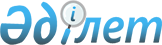 О мерах по реализации Закона Республики Казахстан "О государственном контроле за оборотом отдельных видов оружия"
					
			Утративший силу
			
			
		
					Постановление Правительства Республики Казахстан от 3 августа 2000 года N 1176. Утратило силу постановлением Правительства Республики Казахстан от 31 декабря 2020 года № 960.
      Сноска. Утратило силу постановлением Правительства РК от 31.12.2020 № 960.
      Во исполнение Закона Республики Казахстан от 30 декабря 1998 года "О государственном контроле за оборотом отдельных видов оружия" Правительство Республики Казахстан постановляет: 
      1. Утвердить прилагаемые: 
      1) Правила оборота оружия и патронов к нему в Республике Казахстан; 
      2) исключен постановлением Правительства РК от 04.02.2016 № 53 (вводится в действие со дня его первого официального опубликования);
      3) утратил силу постановлением Правительства РК от 24.06.2019 № 429 (вводится в действие по истечении десяти календарных дней после дня его первого официального опубликования);


      4) исключен постановлением Правительства РК от 04.02.2016 № 53 (вводится в действие со дня его первого официального опубликования);
      Сноска. Пункт 1 с изменениями, внесенными постановлением Правительства РК от 04.02.2016 № 53 (вводится в действие со дня его первого официального опубликования).


       2. Министерству внутренних дел Республики Казахстан обеспечить организацию и осуществление государственного контроля за оборотом гражданского и служебного оружия и патронов к нему.
      3. Агентству Республики Казахстан по делам здравоохранения обеспечить проведение медико-биологических и химико-аналитических испытаний патронов травматического действия огнестрельного гладкоствольного длинноствольного, огнестрельного бесствольного и газового оружия. 
      4. Министерству внутренних дел Республики Казахстан по согласованию с Министерством финансов Республики Казахстан в месячный срок внести проект постановления Правительства Республики Казахстан об утверждении размеров единовременных сборов за выдачу разрешений, предусмотренных Законом Республики Казахстан "О государственном контроле за оборотом отдельных видов оружия". 
      5. Агентству Республики Казахстан по делам здравоохранения в месячный срок разработать и утвердить нормы допустимого воздействия на человека поражающих факторов оружия самообороны - огнестрельного гладкоствольного длинноствольного с патронами травматического действия, огнестрельного бесствольного с патронами травматического, газового и светозвукового действия. 
      6. Признать утратившими силу некоторые решения Правительства Республики Казахстан согласно приложению.
      7. Настоящее постановление вступает в силу со дня подписания и подлежит опубликованию.  Правила
оборота оружия и патронов к нему
в Республике Казахстан
      Сноска. В тексте слова "органов и учреждений государственной противопожарной службы" заменены словами "органов противопожарной службы" - постановлением Правительства РК от 30 июня 2005 г. N 662; 

      по всему тексту: слова "три года" заменены словами "пять лет"; слова "или наркоманией" заменены словами ", наркоманией или токсикоманией"; слова "охотничий билет", "охотничьем билете", "охотничьего билета" заменены соответственно словами "удостоверение охотника", "удостоверении охотника", "удостоверения охотника" - постановлением Правительства Республики Казахстан от 29 декабря 2007 года N 1370 (вводится в действие по истечении 10 календарных дней со дня первого официального опубликования).   1. Общие положения
      Настоящие Правила в соответствии с Законом Республики Казахстан "О государственном контроле за оборотом отдельных видов оружия" регулируют оборот оружия и патронов к нему, включая производство, реализацию (торговлю) передачу, дарение, награждение, наследование, приобретение, коллекционирование, экспонирование, учет, хранение, ношение, перевозку, использование, изъятие, уничтожение, ввоз на территорию Республики Казахстан и вывоз из Республики Казахстан.  2. Условия и порядок выдачи лицензии на право
приобретения служебного оружия и патронов к нему
      Сноска. Глава 2 исключена постановлением Правительства РК от 13.08.2007 N 692 (вводится в действие по истечении 21 календарного дня со дня его официального опубликования). 2-1. Порядок приобретения гражданского и служебного оружия и патронов к нему юридическими лицами
      Сноска. Правила дополнены главой 2-1 в соответствии с постановлением Правительства РК от 29.12.2016 № 909 (вводится в действие по истечении двадцати одного календарного дня после дня его первого официального опубликования).
      3-1. Оружие и патроны к нему, предназначенные для использования организациями при осуществлении возложенных на них законодательством и предусмотренных их уставами (положениями) задач по защите жизни и здоровья граждан, собственности, по охране объектов окружающей среды и природных ресурсов, ценных и опасных грузов, специальной корреспонденции, могут быть приобретены у юридических лиц-поставщиков после получения разрешения на его приобретение в органах внутренних дел.
      3-2. Для оформления разрешения юридическому лицу на приобретение оружия и патронов к нему необходимо наличие:
      1) заявления юридического лица для получения разрешения на приобретение с указанием:
      сведений о лицах, имеющих доступ к оружию, с приложением полных анкетных данных, кадастрового номера специально оборудованных помещений для хранения и (или) реализации оружия и патронов к нему, отвечающих требованиям по технической укрепленности и оборудованных средствами пожарно-охранной сигнализации в соответствии с требованиями, изложенными в пунктах 7-9 настоящих Правил;
      2) копии договора аренды специально оборудованных помещений для хранения и (или) реализации оружия и патронов к нему, отвечающих требованиям по технической укрепленности и оборудованных средствами пожарно-охранной сигнализации в соответствии с требованиями, изложенными в пунктах 7-9 настоящих Правил;
      3) медицинского заключения об отсутствии противопоказаний к владению оружием на лиц, имеющих доступ к оружию;
      4) справки о проверке знания правил безопасного обращения с оружием на лиц, имеющих доступ к оружию; 
      5) приказа о назначении лица, ответственного за приобретение и сохранность оружия и патронов к нему;
      6) договора (контракта) на поставку или приобретение оружия и (или) патронов к нему с указанием конкретных видов и моделей поставляемого оружия и боеприпасов и их количества (для юридических лиц, осуществляющих ввоз оружия), либо договора (контракта) купли-продажи оружия и патронов к нему (для юридических лиц, осуществляющих торговлю оружием на территории Республики Казахстан);
      7) заключения уполномоченного органа в области здравоохранения о соответствии оружия с патронами травматического действия и электрического оружия установленным нормам допустимого воздействия на человека поражающих факторов указанного оружия (при намерении его приобретения организацией, осуществляющей торговлю оружием);
      8) согласованных с территориальными департаментами внутренних дел (для гладкоствольного оружия) и (или) Министерством внутренних дел (для нарезного оружия) бланков сведений об имеющемся и потребном количестве оружия и патронов к нему согласно приложению 17 к настоящим Правилам (для юридических лиц с особыми уставными задачами).
      Ответственный сотрудник полиции осуществляет сверку представленных в заявлении сведений с государственными информационными системами об отсутствии судимости у лиц, имеющих доступ к оружию и патронам к нему, наличии помещений для хранения и (или) реализации оружия и патронов к нему и права на приобретение оружия и патронов к нему в соответствии со статьей 12 Закона Республики Казахстан от 30 декабря 1998 года "О государственном контроле за оборотом отдельных видов оружия".
      При наличии перечисленных в настоящем пункте документов и соответствии, представленных в заявлении сведений информации из государственных информационных систем, юридическому лицу выдается разрешение на приобретение гражданского и служебного оружия. 3. Порядок хранения служебного оружия
и патронов к нему
      4. Юридическое лицо в течение 7 дней со дня приобретения оружия получает в органе внутренних дел разрешение на его хранение согласно приложению 11 к настоящим Правилам.
      Сноска. Пункт 4 в редакции постановления Правительства РК от 07.11.2011 № 1301 (вводится в действие по истечении десяти календарных дней после первого официального опубликования).


       5. Органом внутренних дел при регистрации оружия выдается разрешение на хранение этого оружия сроком на пять лет на основании документов, подтверждающих законность приобретения оружия.
      Сноска. Пункт 5 в редакции постановления Правительства РК от 14.11.2014 № 1198 (вводится в действие с 21.11.2014).


       6. Основанием для выдачи разрешения на хранение оружия является ходатайство руководителя организации, в котором указываются сведения: 
      о количестве приобретенного оружия (вид, тип, модель, система, калибр, номер, год выпуска каждой единицы); 
      о лице, ответственном за хранение и использование оружия, а также лицах, имеющих доступ к оружию, в том числе о работниках охраны (фамилия, имя, отчество, дата и место рождения), медицинские заключения об отсутствии противопоказаний к владению оружием, установленные уполномоченным органом в области здравоохранения, справки о проверке знания правил безопасного обращения с оружием и об отсутствии судимости.
      К ходатайству приобщается копия приказа руководителя организации о назначении лица (лиц), ответственного за сохранность оружия и патронов к нему. 
      При открытии нового объекта, предназначенного для хранения оружия, к ходатайству приобщаются акты пригодности помещения, предназначенного для хранения оружия, составленные представителями органов внутренних дел, органов государственной противопожарной службы, санитарно-эпидемиологического надзора. 
      Сноска. Пункт 6 с изменениями, внесенными постановлениями Правительства РК от 18.11.2008 N 1068; от 01.07.2011 № 751 (вводится в действие по истечении десяти календарных дней после первого официального опубликования); от 14.11.2014 № 1198 (вводится в действие с 21.11.2014).


       7. Служебное оружие и патроны к нему хранятся в специально оборудованном хранилище, которое должно отвечать следующим требованиям: 
      1) быть изолированным от других подсобных, служебных помещений, иметь капитальные стены, прочные потолочные перекрытия и пол. Внутренние стены (перегородки) должны быть эквивалентны по прочности спаренным гипсобетонным панелям толщиной 80 мм каждая, с проложенной между ними стальной решеткой или кирпичной стенке толщиной не менее 120 мм, армированной металлической сеткой. В ранее построенных зданиях допускаются перегородки из досок, усиленные стальными решетками; 
      2) иметь две двери, при этом наружную - дощатую однопольную толщиной не менее 40 мм, обитую с двух сторон оцинкованной кровельной сталью с загибом краев листа на торец двери, внутреннюю - решетчатую стальную. 
      Наружная дверь должна запираться на два внутренних замка и опечатываться или опломбироваться, внутренняя решетчатая дверь - запираться на внутренний или навесной замок. 
      Обрамление дверного проема оружейной комнаты (дверная коробка) выполняется из стального профиля. В ранее построенных зданиях допускаются деревянные коробки, усиленные уголком размером 30х40 мм, толщиной не менее 5 мм, вмонтированные в стену не менее чем десятью штырями из арматурной стали диаметром 10-12 мм; 
      3) иметь на оконных проемах с внутренней стороны помещения или между рамами стальные решетки. В помещениях, расположенных на первом этаже, оконные проемы оборудуются внутренними металлическими или деревянными, обитыми с двух сторон оцинкованной сталью, ставнями. Концы прутьев решеток заделываются в стену на глубину не менее 80 мм и заливаются бетоном. Ставни оконных проемов должны запираться на навесные замки. 
      Решетки, устанавливаемые в дверные, оконные проемы и для усиления стен (перегородок), выполняются из стального прута диаметром не менее 15 мм. Прутья свариваются в каждом перекрестии, образуя ячейки не более 150х150 мм; 
      4) быть оборудованным в два и более рубежа охранно-пожарной сигнализацией, выполненной скрытой проводкой до щитка электропитания, с установкой датчиков на окнах, дверях, люках, стенах, потолках, полах, срабатывающей на открывание или взлом сейфов, шкафов, где хранятся оружие и патроны, а также на появление человека внутри помещения. Эти помещения должны быть переданы под охрану с подключением сигнализации на пульты централизованного наблюдения фирм-операторов, имеющих выносные рабочие места в дежурных частях органов внутренних дел. Допускается прокладка шлейфов охранной сигнализации в трубах только внутри помещения по железобетонным и бетонным строительным конструкциям; 
      5) при наличии вентиляционных окон, люков на них должны устанавливаться стальные решетки с ячейками размером не более 100х100 мм, исключающие возможность проникновения через эти системы. Отверстия в стенах, предназначенные для прохождения инженерных сетей, должны иметь диаметр не более 200 мм; 
      6) в комнате для хранения оружия и патронов к нему необходимо иметь противопожарные средства, опись имущества, в которую заносится количество шкафов, металлических ящиков с указанием их номеров и какой печатью они опечатываются; 
      7) от оружейной комнаты и металлических шкафов (сейфов) с оружием и патронами должно быть два комплекта ключей. 
      Один комплект ключей постоянно находится у лица, ответственного за сохранность оружия и патронов к нему, второй - в опечатанном пенале у руководителя организации, на имя которого выдано разрешение на хранение. 
      Запрещается оставлять ключи от оружейной комнаты, металлических шкафов (сейфов) с оружием и патронами в столах и иных доступных для посторонних лиц местах. 
      Сноска. Пункт 7 с изменением, внесенным постановлением Правительства Республики Казахстан от 29 декабря 2007 года N 1370 (вводится в действие по истечении 10 календарных дней со дня первого официального опубликования). 


       8. Оружие и патроны должны храниться в металлических шкафах (сейфах), толщина стенок которых должна быть не менее 3 мм с надежными (не менее двух) внутренними замками. Дверцы шкафов для прочности укрепляются стальными накладками или угольниками. На дверцах шкафов с внутренней стороны должна быть опись оружия по номерам, за исключением случаев его хранения в оружейно-ремонтных мастерских. Допускается хранение оружия в тяжелых сейфах, весом не менее 700 кг, имеющих один внутренний замок. 
      Сноска. Пункт 8 с изменением, внесенным постановлением Правительства Республики Казахстан от 29 декабря 2007 года N 1370 (вводится в действие по истечении 10 календарных дней со дня первого официального опубликования). 


       9. Запрещается совместное хранение с оружием и патронами других предметов, за исключением пневматического оружия, специальных средств, радиостанций и дозиметрических приборов, которые могут храниться в отгороженной стальной решеткой части оружейной комнаты. Патроны к оружию должны храниться в отдельном от оружия металлическом ящике, шкафу. 
      Обтирочный материал, масло и щелочь, принадлежности для чистки и смазки оружия хранятся в специально отведенном для этого месте, отдельно от оружия и патронов. 
      10. В управлениях, отделениях, филиалах банков оружие и патроны хранятся в железобетонных кладовых. При отсутствии кладовых допускается хранение оружия и патронов к нему (при наличии охранной сигнализации, выведенной на пульт централизованного наблюдения) в железобетонных внутренних или встроенных шкафах (кассах) или тяжелых сейфах весом не менее 700 кг. В узлах связи, в фельдъегерской службе, подразделениях спецсвязи допускается хранение оружия и патронов при наличии автономной сигнализации и тяжелых сейфов весом не менее 700 кг. 
      11. В случае отсутствия помещения для хранения служебного оружия и патронов к нему организации могут использовать оборудование пунктов централизованного хранения. Такие пункты могут быть созданы на базе физкультурно-спортивного общества "Динамо", частных охранных организаций на договорной основе. В пункте централизованного хранения оружие и патроны хранятся в порядке, установленном в пунктах 7-9 настоящих Правил. Передача оружия на пункт централизованного хранения оформляется актом. Для каждой организации, хранящей там оружие и патроны к нему, должны быть выделены отдельные металлические шкафы или боксы. 
      Сноска. Пункт 11 с изменением, внесенным постановлением Правительства Республики Казахстан от 29 декабря 2007 года N 1370 (вводится в действие по истечении 10 календарных дней со дня первого официального опубликования). 


       12. В отрядах (командах) военизированной охраны огнестрельное оружие и патроны (в том числе неснижаемый запас) хранятся в соответствии с требованиями, изложенными в пунктах 7-9 настоящих Правил. 
      В случае невозможности оборудования оружейной комнаты сигнализацией с выводом на пульт централизованного наблюдения, она оборудуется автономной сигнализацией с установкой датчиков на стенах, потолке, оконных рамах с выводом ее, помимо караульного помещения (поста охраны), на ближайший вооруженный пост. 
      Сноска. Пункт 12 с изменением, внесенным постановлением Правительства РК от 01.07.2011 № 751 (вводится в действие по истечении десяти календарных дней после первого официального опубликования).


       13. Патроны, израсходованные на учебные цели (практические стрельбы), на спортивных соревнованиях или в результате применения оружия во время несения службы, а также утраченные списываются по акту с приобщением раздаточно-сдаточных ведомостей, а в необходимых случаях - материалов служебного расследования о причинах применения оружия или утраты патронов. Акт составляется не позднее следующего, после проведения стрельб, дня, утверждается руководителем организации и должен храниться у лица, ответственного за сохранность оружия. О списании патронов делаются соответствующие отметки в книге учета оружия. 
      14. Исключен постановлением Правительства РК от 14.11.2014 № 1198 (вводится в действие по истечении двадцати одного календарного дня после дня его первого официального опубликования).
      15. По согласованию с органами внутренних дел допускается хранение служебного нарезного и длинноствольного гладкоствольного оружия (карабинов, винтовок, пистолетов, револьверов, ружей) и патронов к нему по месту жительства инженеров по охране и защите леса, лесничих, мастеров леса, лесников, государственных инспекторов (егерей), охотоведов, инспекторов, осуществляющих непосредственную охрану, защиту участков государственного лесного фонда и объектов животного мира, егерей охотничьего и рыбного хозяйств.
      При этом огнестрельное оружие храниться согласно требованиям пункта 91 настоящих Правил.
      На период длительного отсутствия (свыше десяти дней) инженера по охране и защите леса, лесничьего, мастера леса, лесника, государственного инспектора (егеря), охотоведа, инспектора, осуществляющего непосредственную охрану, защиту участков государственного лесного фонда и объектов животного мира, егеря охотничьих и рыбных хозяйств (командировка, отпуск, лечение, прохождение воинской службы), оружие сдается в оружейную комнату организации, которой выдано разрешение на хранение данного оружия. 
      Сноска. Пункт 15 в редакции постановления Правительства РК от 13.05.2017 № 260 (вводится в действие по истечении двадцати одного календарного дня после дня его первого официального опубликования).

  4. Порядок учета служебного оружия
и патронов к нему
      16. В организациях, хранящих и использующих оружие, учет служебного оружия и патронов к нему ведется в книге учета оружия и патронов к нему в организациях, хранящих и использующих оружие, согласно приложению 18 к настоящим Правилам, и журнале выдачи и приема оружия и патронов к нему, согласно приложению 19 к настоящим Правилам, которые пронумеровываются, прошнуровываются и скрепляются специальной печатью территориального органа внутренних дел с оттиском "Лицензионно-разрешительная система.
      Сноска. Пункт 16 в редакции постановления Правительства РК от 13.05.2017 № 260 (вводится в действие по истечении двадцати одного календарного дня после дня его первого официального опубликования).


      17. Непригодное к дальнейшему использованию служебное оружие и патроны к нему сдаются организациями на склады ХОЗО Департаментов внутренних дел областей, городов Алматы, Астаны и на транспорте (далее - ДВД(Т) для дальнейшего уничтожения. Правила уничтожения определяются уполномоченным органом в сфере контроля за оборотом оружия.
      Примечание. Пригодность к использованию оружия определяется техническими комиссиями указанных подразделений ОВД. 
      Излишнее, но пригодное для дальнейшего использования служебное оружие и патроны к нему, принадлежащее организациям, передаются или продаются в другие организации только по разрешению (направлению) органа внутренних дел, выдавшего разрешение на его хранение. 
      Сноска. Пункт 17 с изменением, внесенным постановлением Правительства Республики Казахстан от 29 декабря 2007 года N 1370 (вводится в действие по истечении 10 календарных дней со дня первого официального опубликования). 


       18. Ответственность за состояние учета, хранения и правильное использование оружия и патронов к нему несут руководители организаций, а в отрядах военизированной охраны - начальники отрядов (подразделений), которые в случаях хищения или утраты оружия или патронов к нему обязаны немедленно сообщить об этом в территориальный орган внутренних дел и принять меры к их розыску. 
      19. Служебное огнестрельное оружие с нарезным стволом подлежит обязательному контрольному отстрелу. Отстрелянные пули и гильзы хранятся в службах вооружения ДВД(Т). 
      Контрольные отстрелы производятся органами внутренних дел, периодичность отстрела - 5 лет. Для их проведения организация обеспечивает транспортировку оружия к месту отстрела. 
      Хранение, учет и использование боевого ручного стрелкового оружия и патронов к нему, а также холодного оружия определяются в соответствии с законодательством. 
      Сноска. Пункт 19 с изменением, внесенным постановлением Правительства Республики Казахстан от 29 декабря 2007 года N 1370 (вводится в действие по истечении 10 календарных дней со дня первого официального опубликования). 

  5. Порядок передачи служебного оружия
и патронов к нему
      20. Юридические лица, указанные в подпунктах 2) – 8), 11) статьи 12 Закона Республики Казахстан "О государственном контроле за оборотом отдельных видов оружия", при реорганизации или ликвидации могут передавать гражданское и служебное оружие и патроны к нему субъектам, имеющим разрешение на их приобретение.
      Юридические лица, передавшие оружие или патроны, в семидневный срок письменно сообщают об этом в орган внутренних дел, в котором оружие состоит на учете, указав количество, марку, калибр и номер каждой единицы переданного оружия, количество, марку, калибр патронов. К сообщению прилагаются разрешение на хранение оружия для его переоформления, а также документы, на основании которых осуществлена передача.
      Юридические лица с особыми уставными задачами, субъекты охранной деятельности по согласованию с органами внутренних дел могут передавать имеющееся у них на балансе гражданское и служебное оружие своим филиалам (представительствам), независимо от их территориальной принадлежности (далее – филиалы, представительства).
      Хранение оружия филиалами и представительствами осуществляется в соответствии с требованиями раздела 3 настоящих Правил.
      Для выдачи разрешения на хранение оружия и регистрации его за филиалом и представительством юридическим лицом представляется в органы внутренних дел для согласования заполненный бланк сведений об имеющемся и потребном количестве оружия и патронов к нему согласно приложению 17 к настоящим Правилам. Получение филиалом и представительством разрешения на приобретение гражданского и служебного оружия не требуется.
      Временный вывоз для осуществления деятельности за территорию обслуживания органа внутренних дел, зарегистрировавшего оружие, осуществляется юридическим лицом без регистрации оружия по месту вывоза и согласования имеющегося и потребного количества оружия и патронов к нему.
      При этом юридическим лицом обеспечивается исполнение требований по хранению служебного оружия и патронов к нему в соответствии с разделом 3 настоящих Правил.
      Выдачу разрешений на хранение и ношение служебного оружия осуществляет орган внутренних дел, зарегистрировавший его.
      Республиканские спортивные организации по согласованию с органами внутренних дел могут передавать имеющееся у них на балансе спортивное оружие региональным спортивным организациям.
      При этом региональные спортивные организации получают в территориальном органе внутренних дел разрешение на приобретение гражданского и служебного оружия и патронов к нему.
      В остальных случаях гражданское и служебное оружие и патроны к нему в целях его передачи от одного юридического лица другому независимо от их ведомственной принадлежности реализуется по направлению органа внутренних дел через специализированный магазин, торгующий оружием.
      Сноска. Пункт 20 в редакции постановления Правительства РК от 13.05.2017 № 260 (вводится в действие по истечении двадцати одного календарного дня после дня его первого официального опубликования).


       21. Руководители организаций (юридических лиц с особыми уставными задачами) передают оружие штатным работникам организаций на период исполнения ими своих функций. Оружие выдается после прохождения работниками соответствующей подготовки. Эти работники обязаны проходить периодическую проверку на пригодность к действиям в условиях, связанных с применением огнестрельного оружия, и иметь разрешения органов внутренних дел на хранение и ношение служебного оружия.  6. Порядок выдачи разрешения на право ношения
служебного оружия и патронов к нему
      22. ДВД(Т) по ходатайствам руководителей организаций выдают разрешения на хранение и ношение служебного оружия работникам этих организаций, указанных в приложениях 2, 4, 6, 7-1, 7-2, 9 и 10 к настоящим Правилам. 
      К ходатайству руководителей организаций прилагаются необходимые документы (списки лиц с указанием фамилии, имени, отчества, даты и места рождения, медицинское заключение об отсутствии противопоказаний к владению оружием, установленное уполномоченным органом в области здравоохранения, свидетельство, подтверждающее прохождение подготовки для работы в качестве охранника, и документы, подтверждающие гражданство Республики Казахстан;
      справка о проверке знания правил безопасного обращения с оружием; копии приказов руководителя организации о назначении лица на должность и об индивидуальном закреплении служебного оружия; две фотографии размером 3 х 4 см). 
      Орган внутренних дел в течение одного месяца со дня поступления ходатайства и документов рассматривает представленные материалы и выдает разрешения, а в случае отказа сообщает об этом организации с указанием его мотивов. 
      Разрешения на хранение и ношение служебного оружия выдаются органами внутренних дел сроком на пять лет с проставлением в них штампа "Действительно при исполнении служебных обязанностей" согласно приложению 12 к настоящим Правилам.
      Сноска. Пункт 22 с изменениями, внесенными постановлениями Правительства РК от 11 ноября 2003 г. N 1127 ; от 24 августа 2004 года N 890 ; от 17 мая 2006 года N 414 ; от 29 декабря 2007 года N 1370 (вводится в действие по истечении 10 календарных дней со дня первого официального опубликования); от 11.09.2008 N 842ДСП; от 01.07.2011 № 751 (порядок введения в действие см. п. 2); от 07.11.2011 № 1301 (вводится в действие по истечении десяти календарных дней после первого официального опубликования).


       22-1. Приостановление, возобновление и прекращение действия разрешений на хранение, хранение и ношение оружия, а также отказ в их выдаче производятся в соответствии с требованиями статьи 19 Закона Республики Казахстан "О государственном контроле за оборотом отдельных видов оружия".
      Сноска. Правила дополнены пунктом 22-1 в соответствии с постановлением Правительства РК от 14.11.2014 № 1198 (вводится в действие с 21.11.2014).


       23. Исключен постановлением Правительства РК от 14.11.2014 № 1198 (вводится в действие по истечении двадцати одного календарного дня после дня его первого официального опубликования). 7. Порядок использования служебного оружия
и патронов к нему
      24. Служебное оружие, предназначенное для использования в целях обеспечения личной безопасности должностных лиц государственных органов, должности которых в соответствии с Законом Республики Казахстан от 23 ноября 2015 года "О государственной службе Республики Казахстан" отнесены к политическим, депутатами Парламента Республики Казахстан, приобретается по разрешениям, выдаваемым Министерством внутренних дел Республики Казахстан, в следующем порядке:
      Парламент Республики Казахстан - для депутатов;       
      Управление Делами Президента, Канцелярия Премьер-Министра Республики Казахстан - для должностных лиц государственных органов, должности которых в соответствии с законодательством о государственной службе отнесены к политическим государственным служащим. 
      Разрешение на хранение и ношение служебного оружия (огнестрельного короткоствольного нарезного оружия) выдается на основании следующих документов: 
      ходатайства; 
      личного листка по учету кадров (анкета); 
      медицинского заключения об отсутствии противопоказаний к владению оружием, установленного уполномоченным органом в области здравоохранения;
      справки о проверке знания правил безопасного обращения с оружием; 
      двух фотографий 3 х 4 см; 
      копии приказа о закреплении оружия с указанием вида, типа, модели, системы, калибра, номера. 
      Разрешение на хранение и ношение служебного оружия (огнестрельного короткоствольного нарезного оружия) депутатам Парламента Республики Казахстан и должностным лицам государственных органов, должности которых в соответствии с Законом Республики Казахстан "О государственной службе" отнесены к политическим, выдается Министром внутренних дел Республики Казахстан, его заместителями. 
      Разрешение на хранение и ношение служебного оружия (огнестрельного короткоствольного нарезного оружия) должностным лицам государственных органов областей, столицы и города республиканского значения, должности которых в соответствии с Законом Республики Казахстан "О государственной службе" отнесены к политическим, выдается начальниками ДВД. 
      Служебное оружие, предназначенное для использования в целях обеспечения личной безопасности должностных лиц государственных органов, должности которых в соответствии с законодательством о государственной службе отнесены к политическим, депутатами Парламента Республики Казахстан, прокурорами хранится в соответствии с требованиями, изложенными в пунктах 7-9 настоящих Правил. 
      Примечание. Разрешение на хранение и ношение служебного оружия (не более одной единицы) выдается сроком на пять лет. 
      Изъятие оружия и патронов к нему производится в соответствии со  статьей 20  Закона Республики Казахстан "О государственном контроле за оборотом отдельных видов оружия". 
      Сноска. Пункт 24 с изменениями, внесенными постановлениями Правительства РК от 11.11.2003 N 1127; от 29.12.2007 N 1370 (вводится в действие по истечении 10 календарных дней со дня первого официального опубликования); от 01.07.2011 № 751 (вводится в действие по истечении десяти календарных дней после первого официального опубликования); от 29.12.2016 № 909 (вводится в действие по истечении двадцати одного календарного дня после дня его первого официального опубликования).

  8. Порядок перевозки служебного оружия
и патронов к нему
      25. При перевозке оружия, охотничьего пороха, снаряженных патронов автомобильным транспортом руководителем организации назначается ответственный за перевозку и обеспечивается соответствующая вооруженная охрана в пути следования.
      25-1. Разрешение на перевозку оружия и патронов к нему выдается органом внутренних дел сроком на 15 дней и действует на всей территории Республики Казахстан согласно приложению 13 к настоящим Правилам.
      Сноска. Правила дополнены пунктом 25-1 в соответствии с постановлением Правительства РК от 07.11.2011 № 1301 (вводится в действие по истечении десяти календарных дней после первого официального опубликования).


       26. Перевозка охотничьего пороха, снаряженных патронов автомобильным транспортом по территории Республики Казахстан осуществляется в соответствии с Правилами перевозки опасных грузов автомобильным транспортом, утвержденными уполномоченным органом в области автомобильного транспорта.
      Перевозимые оружие и патроны упаковываются в тару, которая опечатывается или опломбируется организацией, перевозящей груз.
      При перевозке пороха, снаряженных патронов маршрут движения согласовывается с уполномоченным органом по обеспечению безопасности дорожного движения.
      Сноска. Пункт 26 в редакции постановления Правительства РК от 14.11.2014 № 1198 (вводится в действие по истечении двадцати одного календарного дня после дня его первого официального опубликования); с изменением, внесенным постановлением Правительства РК от 13.05.2017 № 260 (вводится в действие по истечении двадцати одного календарного дня после дня его первого официального опубликования).


       27. Количество перевозимых ручной кладью патронов, пороха по железным дорогам и водным путям сообщения не должно превышать следующего веса: 
      патронов к огнестрельному оружию всех калибров - 10 кг; 
      бездымного пороха - 10 кг; 
      изделий из дымного пороха - 5 кг; 
      дымного пороха - 5 кг. 
      Примечание. В разрешении на перевозку ручной клади указывается только нетто груза (металлические гильзы, ящики и т.п. в вес груза не входят). 
      28. Пересылка почтовыми отправлениями оружия (их основных (составных) частей) и патронов к ним, в том числе по международным почтовым отправлениям, не допускается.
      Сноска. Пункт 28 в редакции постановления Правительства РК от 14.11.2014 № 1198 (вводится в действие по истечении двадцати одного календарного дня после дня его первого официального опубликования).


       29. Перевозка служебного оружия, снаряженных патронов, пороха различными видами транспорта производится в соответствии с правилами, установленными для этого вида транспорта. Оружие перевозится в разряженном, зачехленном виде, а патроны упаковываются в тару.
      Сноска. Пункт 29 в редакции постановления Правительства РК от 14.11.2014 № 1198 (вводится в действие по истечении двадцати одного календарного дня после дня его первого официального опубликования).


       30. Работники, сопровождающие грузы, по прибытии в пункт назначения и окончании работы, связанной с охраной груза, сдают служебное оружие на временное хранение в оружейную комнату организации, принявшей груз, или местный орган внутренних дел. 
      Перевозка боевого ручного стрелкового оружия и патронов к нему, а также холодного оружия определяется законодательством.  9. Порядок приобретения, хранения, учета и перевозки спортивного оружия
      Сноска. Заголовок раздела 9 в редакции постановления Правительства РК от 13.05.2017 № 260 (вводится в действие по истечении двадцати одного календарного дня после дня его первого официального опубликования).
      31. Приобретение спортивного огнестрельного оружия (кроме пневматического с дульной энергией от 3 Дж до 7,5 Дж и калибром не более 4,5 мм) и патронов к нему осуществляются спортивными организациями по разрешениям, выдаваемым органами внутренних дел в соответствии с видами, типами, моделями и количеством оружия, указанными в приложении 9 к настоящим Правилам.
      Метательное оружие (луки и арбалеты силой натяжения тетивы свыше 14 кг) приобретается спортивными организациями по разрешениям, выдаваемым органами внутренних дел.
      Приобретение, хранение и перевозка спортивного огнестрельного и метательного оружия осуществляются в порядке, установленном пунктами 4, 5, 6, 8, 9, разделами 8 и 9 настоящих Правил.
      Сноска. Пункт 31 в редакции постановления Правительства РК от 29.12.2016 № 909 (вводится в действие по истечении двадцати одного календарного дня после дня его первого официального опубликования).


      31-1. Для учета оружия в спортивной организации ведутся книга учета оружия и патронов к нему в организациях, хранящих и использующих оружие, согласно приложению 18 к настоящим Правилам, и журнал выдачи и приема оружия и патронов к нему, согласно приложению 19 к настоящим Правилам, которые пронумеровываются, прошнуровываются и скрепляются специальной печатью территориального органа внутренних дел с оттиском "Лицензионно-разрешительная система."
      Сноска. Правила дополнены пунктом 31-1 в соответствии с постановлениями Правительства РК от 13.05.2017 № 260 (вводится в действие по истечении двадцати одного календарного дня после дня его первого официального опубликования).


       32. Ответственные за перевозку оружия и патронов должностные лица спортивных организаций, прибыв в пункт проведения соревнований или учебно-тренировочных сборов, обязаны немедленно сдать на временное хранение привезенное ими оружие и патроны к нему вместе с разрешением на право перевозки в специально оборудованное помещение по месту проведения соревнований или сборов. 
      Запрещается хранение оружия и патронов в местах размещения спортивных делегаций (команд) в гостиницах, общежитиях, спортивных лагерях и других местах отдыха. 
      Во время сборов (соревнований) лица, ответственные за сохранность оружия, обязаны ежедневно перед сдачей оружия под охрану проверять наличие всех единиц огнестрельного оружия в соответствии с журналом выдачи и приема оружия и патронов к нему. 
      32-1. Право на приобретение, хранение, хранение и ношение метательного оружия (луков и арбалетов силой натяжения тетивы свыше 14 кг) для спортивных целей имеют также граждане Республики Казахстан, достигшие 16-летнего возраста. 
      Приобретенное метательное оружие (луки и арбалеты) подлежит регистрации в органах внутренних дел по месту жительства в недельный срок со дня приобретения. 
      Порядок приобретения, ношения и хранения, перевозки метательного оружия (луков и арбалетов) осуществляется в соответствии с пунктами 79-101 настоящих Правил. 
      Использование метательного оружия разрешается только в соответствующих спортивных объектах. 
      Сноска. Пункт 32-1 дополнен постановлением Правительства Республики Казахстан от 29 декабря 2007 года N 1370 (вводится в действие по истечении 10 календарных дней со дня первого официального опубликования); с изменением, внесенным постановлением Правительства РК от 14.11.2014 № 1198 (вводится в действие с 21.11.2014).

  10. Условия и порядок выдачи лицензии на
производство, разработку и ремонт гражданского и
служебного оружия и патронов к нему
      Сноска. Глава 10 исключена постановлением Правительства РК от 13 августа 2007 г. N 692 (вводится в действие по истечении 21 календарного дня со дня его официального опубликования).   11. Условия и порядок выдачи лицензий на
реализацию (торговлю) гражданского и служебного
оружия и патронов к нему
      Сноска. Глава 11 исключена постановлением Правительства РК от 13 августа 2007 г. N 692 (вводится в действие по истечении 21 календарного дня со дня его официального опубликования).   12. Условия и порядок выдачи лицензий на
коллекционирование и экспонирование гражданского и
служебного оружия и патронов к нему
      Сноска. Глава 12 исключена постановлением Правительства РК от 13 августа 2007 г. N 692 (вводится в действие по истечении 21 календарного дня со дня его официального опубликования).   13. Порядок коллекционирования и экспонирования
гражданского, служебного оружия и патронов к нему
      47. Коллекционное огнестрельное оружие в оружейных мастерских должно быть приведено в состояние, непригодное для производства выстрела, путем: 
      просверливания отверстия диаметром не менее 5 мм в казенной части оружия без повреждений надписей и клейм; 
      изъятия или спиливания бойка. 
      Экспонируемое в музеях, при организации выставок, выставок-продаж или аукционов гражданское и служебное оружие приводится в состояние, непригодное для производства выстрела, путем:
      изъятия частей ударно-спускового механизма оружия;
      вставок в механизмы, ствол оружия, исключающих производство выстрела, при этом конструкция вставок не должна позволять их изъятие без дополнительных приспособлений.
      Патроны к стрелковому оружию могут экспонироваться в музеях только разряженными (без пороха).
      Сноска. Пункт 47 в редакции постановления Правительства РК от 13.05.2017 № 260 (вводится в действие по истечении двадцати одного календарного дня после дня его первого официального опубликования).


      48. Запрещается использовать для экспонирования оружие, найденное в местах бывших боев, подаренное гражданами, которое не зарегистрировано в органах внутренних дел. 
      49. Владелец коллекционного оружия имеет право передать его в собственность только лицу, имеющему лицензию органа внутренних дел на коллекционирование оружия. 
      50. При краже или утрате коллекционного оружия владелец обязан немедленно заявить в территориальный орган внутренних дел, выдавший лицензию на коллекционирование. 
      51. Юридическим и физическим лицам, имеющим лицензии на экспонирование, при организации выставки, выставки-продажи или аукциона необходимо:
      1) заключить договоры об аренде помещений, порядке экспонирования оружия и патронов, обеспечении их сохранности;
      2) получить в территориальном органе внутренних дел для иностранных участников заключение на ввоз принадлежащего им оружия на территорию Республики Казахстан и вывоз из Республики Казахстан, а также разрешение на его перевозку;
      3) представлять в органы внутренних дел по месту проведения выставки, выставок-продаж или аукциона планы экспонирования и схемы размещения экспозиций для их согласования, а также получить на период проведения выставки, выставок-продаж или аукциона разрешение на хранение оружия и патронов в порядке, установленном настоящими Правилами;
      4) не допускать несанкционированного доступа посторонних лиц к местам размещения и хранения экспонируемого оружия и патронов;
      5) в случае размещения экспозиций оружия и патронов в открытых витринах и стендах ежедневно по окончании работы выставки, выставок-продаж или аукциона сдавать оружие и патроны на хранение в помещения оборудованные согласно требованиям по обеспечению сохранности оружия и патронов;
      6) в музеях, при организации выставки, выставки-продажи или аукциона экспонировать гражданское и служебное оружия и патроны к нему в непригодном для стрельбы состоянии.
      Лицензии на коллекционирование и экспонирование боевого ручного стрелкового оружия и патронов к нему выдаются в порядке, установленном законодательством Республики Казахстан.
      Сноска. Пункт 51 в редакции постановления Правительства РК от 13.05.2017 № 260 (вводится в действие по истечении двадцати одного календарного дня после дня его первого официального опубликования).

  14. Порядок учета гражданского и служебного
оружия в ремонтной мастерской
      52. Основанием для выдачи лицензии открытие оружейно-ремонтной мастерской является ходатайство руководителя организации, открывающей мастерскую, с указанием в нем сведений об ответственном лице и лицах, которые будут работать в мастерской (фамилия, имя, отчество, дата и место рождения, адрес места жительства). К ходатайству приобщается акт комиссии о приемке помещения. 
      Пригодность помещения для функционирования в нем оружейно-ремонтной мастерской определяется комиссией в составе представителей органов внутренних дел, органов государственной противопожарной службы, санитарно-эпидемиологического надзора и организации, открывающей мастерскую. 
      Сноска. Пункт 52 с изменениями, внесенными постановлением Правительства РК от 18.11.2008 N 1068. 


       53. Хранение оружия в оружейно-ремонтной мастерской допускается при наличии специально оборудованного помещения, отвечающего требованиям, изложенным в пункте 7-8 настоящих Правил. 
      54. Прием оружия (в том числе охотничьих ружей) в ремонт производится: 
      1) от граждан - при наличии разрешения органа внутренних дел на хранение, хранение и ношение оружия и документов, удостоверяющих личность; 
      2) от организаций - при наличии у лица, ответственного за хранение оружия, разрешения органа внутренних дел на хранение оружия, сопроводительного письма руководителя организации, доверенности и документа, удостоверяющего личность. 
      Примечание. В случае сдачи в ремонт не зарегистрированного оружия администрация мастерской немедленно сообщает в орган внутренних дел о лице, сдавшем это оружие. 
      55. Выдача оружия после ремонта его в оружейной мастерской производится: 
      1) гражданам - при наличии квитанции мастерской, разрешения органа внутренних дел на хранение или хранение и ношение оружия и документа, удостоверяющего личность; 
      2) представителям организаций - при наличии квитанции мастерской, разрешения органа внутренних дел на хранение оружия, доверенности и документа, удостоверяющего личность. 
      Примечание. В случае ремонта следообразующих частей оружия с нарезным стволом необходимо уведомить органы внутренних дел для проведения контрольного отстрела. 
      56. При неявке владельца оружия или представителя организации, сдавшей в ремонт оружие, в течение тридцати дней после истечения срока исполнения заказа, указанного в квитанции, оружие передается в орган внутренних дел по территориальности для осуществления соответствующих проверок. 
      57. Для учета поступившего в ремонт оружия в оружейно-ремонтной мастерской ведется книга учета поступившего в оружейно-ремонтную мастерскую оружия, согласно приложению 20 к настоящим правилам, которая должна быть пронумерована, прошнурована и скреплена специальной печатью органа внутренних дел, выдавшего лицензию на функционирование мастерской, с оттиском "Лицензионно-разрешительная система. 
      Сноска. Пункт 57 в редакции постановления Правительства РК от 13.05.2017 № 260 (вводится в действие по истечении двадцати одного календарного дня после дня его первого официального опубликования).


      58. Юридические лица, имеющие лицензию на производство огнестрельного гражданского и служебного оружия и патронов к нему, холодного оружия, а также газового оружия и патронов к нему осуществляют: 
      а) исследование, связанное с созданием новых типов и моделей оружия или патронов; 
      б) разработку опытных образцов новых типов или моделей оружия или патронов в процессе проведения опытно-конструкторских работ, а также разработка и экспертиза научно-технической документации на производство оружия или патронов; 
      в) испытание оружия или патронов для определения их технических характеристик (свойств), установления предельных сроков службы и безопасного использования; 
      г) изготовление оружия или патронов, в том числе сборка оружия и создание основных частей огнестрельного оружия или составных частей патронов (гильз, капсюлей, пороха, пуль, дроби и картечи), сборка и снаряжении патронов; 
      д) художественную отделку оружия без внесения конструктивных изменений в его основные части и с сохранением технических характеристик оружия. При художественной отделке оружия могут применяться драгоценные металлы, драгоценные и полудрагоценные камни, а также материалы и технологии, не являющиеся необходимыми при изготовлении конкретной модели оружия; 
      е) ремонт оружия, в том числе приведение его в рабочее состояние путем устранения неисправностей деталей или их замены, а также восстановление внешнего вида и элементов художественной отделки оружия. В случае ремонта следообразующих частей оружия необходимо уведомить органы внутренних дел для проведения контрольного отстрела.
      Юридические лица обязаны осуществлять контроль за производством оружия и патронов, обеспечивать безопасность, связанную с производством работ, надлежащее качество выпускаемой продукции, ее учет и сохранность. 
      Сноска. Пункт 58 с изменением, внесенным постановления Правительства Республики Казахстан от 29 декабря 2007 года N 1370 (вводится в действие по истечении 10 календарных дней со дня первого официального опубликования). 


       59. Юридическим лицам, имеющим лицензию на производство оружия и патронов к нему, запрещается: 
      а) осуществлять производство видов и типов оружия или патронов, не предусмотренных в лицензии; 
      б) присваивать оружию или патронам, производимым только для экспорта в соответствии с техническими условиями, отвечающими требованиям стран - импортеров, маркировку аналогичного оружия или патронов, находящихся в обороте на территории Республики Казахстан. 
      Лицензии на производство боевого ручного стрелкового оружия и патронов к нему выдаются в порядке, установленном законодательством.  15. Порядок приобретения, хранения, учета, перевозки и торговли
гражданским и служебным оружием и патронами к нему в магазинах
      Сноска. Заголовок раздела 15 в редакции постановления Правительства РК от 14.11.2014 № 1198 (вводится в действие по истечении двадцати одного календарного дня после дня его первого официального опубликования).

      Сноска. Раздела 15 с изменениями, внесенными постановлением Правительства РК от 17.04.2014 № 363 (вводится в действие по истечении двадцати одного календарного дня после дня его первого официального опубликования).
      59-1. Юридические лица, имеющие лицензию на торговлю гражданским и служебным оружием, приобретают гражданское и служебное оружие и патроны к нему по разрешениям на их приобретение.
      Приобретенное гражданское и служебное оружие в семидневный срок со дня приобретения регистрируется в территориальном органе внутренних дел путем представления оригинала дубликата разрешения или приложения к дубликату разрешения.
      Сноска. Правила дополнены пунктом 59-1 в соответствии с постановлением Правительства РК от 14.11.2014 № 1198 (вводится в действие по истечении двадцати одного календарного дня после дня его первого официального опубликования); в редакции постановления Правительства РК от 29.12.2016 № 909 (вводится в действие по истечении двадцати одного календарного дня после дня его первого официального опубликования).


      59-2. Учет приобретаемого, продаваемого оружия и патронов к нему ведется в книге согласно приложению 21 к настоящим Правилам.
      Сноска. Правила дополнены пунктом 59-2 в соответствии с постановлением Правительства РК от 13.05.2017 № 260 (вводится в действие по истечении двадцати одного календарного дня после дня его первого официального опубликования).


       60. Юридические лица, имеющие лицензию на торговлю гражданским и служебным оружием, хранят оружие и патроны к нему в специально оборудованном хранилище (оружейная комната), отвечающем следующим требованиям:
      1) быть изолированным от других подсобных, служебных помещений, иметь капитальные стены, железобетонные потолочные перекрытия и пол;
      некапитальные стены, являющиеся периметром охраняемой зоны специально оборудованного хранилища, не железобетонные потолочные перекрытия и пол обшиваются металлическими решетками, выполненными из круглого стального прута диаметром не менее 15 мм или квадратного стального прута со стороной не менее 14 мм. Прутья свариваются в каждом перекрестии, образуя ячейки не более 150х150 мм;
      2) иметь две двери, при этом наружную – металлическую, выполненную из стального листа толщиной не менее 3 мм, внутреннюю – решетчатую стальную или рол – ставню стальную;
      наружная дверь запирается на внутренний замок с автоматической защелкой, оборудуется "доводчиком" и блокирующим устройством с резервным питанием, срабатывающим при нажатии "тревожной кнопки", внутренняя решетчатая дверь или рол-ставня запираются на внутренний или навесной замок;
      обрамление дверного проема специально оборудованного хранилища (дверная коробка) выполняется из стального профиля с вмонтированными в стену не менее чем десятью штырями из арматурной стали диаметром 10-12 мм и заглублением в стену не менее 80 мм;
      3) оружие и патроны хранятся на стеллажах, в пирамидах или в металлических ящиках (шкафах);
      4) при наличии вентиляционных окон, люков на них устанавливаются стальные решетки с ячейками размером не более 150х150 мм, исключающие возможность проникновения через эти системы. Отверстия в стенах, предназначенные для прохождения инженерных сетей, имеют диаметр не более 200 мм;
      5) при наличии окон на них устанавливаются стальные решетки, а также металлические ставни или рол-ставни. Обрамления решеток, ставен и рол-ставен заделываются в стену на глубину не менее 80 мм штырями из арматурной стали диаметром 10-12 мм. Распашные ставни оконных проемов запираются на навесные или внутренние замки. Решетки, устанавливаемые в дверные, оконные проемы, выполняются из стального круглого прута диаметром не менее 15 мм или квадратного прута с толщиной не менее 14 мм, а ставни из стального листа толщиной не менее 3 мм. Прутья свариваются в каждом перекрестии, образуя ячейки не более 150x150 мм;
      6) иметь противопожарные средства;
      7) наличие двух комплектов ключей от специально оборудованного хранилища и металлических ящиков (шкафов) с оружием и патронами;
      один комплект ключей, кроме блокировочных устройств, находится у лица, ответственного за сохранность оружия и патронов к нему, второй – у руководителя организации, у него же находятся все ключи от блокировочных устройств;
      8) иметь два и более рубежа пожарно-охранной сигнализации, выполненной скрытой проводкой до щитка электропитания, с установкой датчиков, срабатывающих на открывание окон, дверей, люков, разбитие стекол или взлом стен, потолков, полов, ящиков (шкафов) и появление человека (допускается прокладка шлейфов охранной сигнализации только внутри помещения);
      в нерабочее время специально оборудованное хранилище передается под охрану с подключением сигнализации на пульты централизованного наблюдения фирм-операторов, имеющих выносные рабочие места в дежурных частях органов внутренних дел;
      в рабочее время специально оборудованное хранилище открывается только ответственным сотрудником специализированного магазина по торговле оружием и патронами к нему или руководителем юридического лица, имеющими доступ к оружию.
      Двери в хранилище находятся в закрытом состоянии, за исключением входа и выхода сотрудников магазина, имеющих допуск к оружию, а также вноса и выноса ими оружия и патронов, запасных частей к оружию и пороха;
      9) в специально оборудованном хранилище общей площадью не менее 10 м2 допускается хранение на стеллажах:
      не более 150 кг бездымного пороха;
      200 000 штук патронов к гладкоствольному оружию;
      300 000 штук патронов центрального боя к нарезному длинноствольному оружию;
      500 000 штук патронов бокового боя к нарезному длинноствольному оружию;
      50 000 штук патронов к нарезному короткоствольному оружию;
      150 000 штук патронов к газовому, газовому с возможностью стрельбы травматическим патроном, бесствольному травматическому оружию;
      10 000 штук патронов светозвукового действия;
      в отдельных случаях, в зависимости от изменения площади специально оборудованного хранилища, а также количества гражданского и служебного оружия указанное предельное количество пороха и патронов уменьшается или увеличивается по согласованию с органами внутренних дел;
      письмо-согласование ежегодно оформляется отдельным документом произвольной формы, в котором указывается площадь оружейной комнаты и реальное нахождение в ней оружия, запасных частей к нему, патронов по видам и калибрам и делается вывод о возможности уменьшения или увеличения конкретного количества хранящихся патронов по видам и калибрам.
      10) приказом руководителя юридического лица, имеющего лицензию на торговлю гражданским и служебным оружием, или директора специализированного магазина по торговле оружием и патронами назначается ответственный за сохранность оружия и патронов к нему.
      Сноска. Пункт 60 в редакции постановления Правительства РК от 17.04.2014 № 363 (вводится в действие по истечении двадцати одного календарного дня после дня его первого официального опубликования); с изменением, внесенным постановлением Правительства РК от 13.05.2017 № 260 (вводится в действие по истечении двадцати одного календарного дня после дня его первого официального опубликования).


       61. Торговый зал по продаже оружия и патронов оборудуется в соответствии со следующими требованиями:
      1) наличие систем круглосуточного видеонаблюдения, включающих:
      камеры видеонаблюдения (типа "день-ночь"), разрешающая способность которых будет позволять идентифицировать человека по фото-видеоизображению;
      соответствующее компьютерное оборудование, позволяющее хранение видеоинформации на срок не менее 7 суток;
      2) наличие мобильных либо стационарных средств подачи тревоги ("Тревожные кнопки"), позволяющих скрыто подавать сигнал на пульт централизованного наблюдения;
      3) каждая единица оружия (за исключением холодного), экспонируемая в торговом зале по продаже оружия и патронов, располагается на витринах (стендах) в состоянии, исключающем производство выстрела, закрепляется через спусковую скобу, (при ее наличии) на оружейный замок, предназначенный для ограничения доступа к оружию;
      4) патроны к огнестрельному оружию выставляются на витрины без порохового заряда и находятся под стеклом;
      5) оружие, находящееся на витринах, приводится в состояние, исключающее быстрое производство выстрела;
      6) за прилавками устанавливается не менее двух шкафов для хранения снаряженных патронов, капсюлей и пороха. Не допускается совместное хранение пороха с капсюлями или снаряженными патронами в одном шкафу. Порох может выкладываться на прилавок совместно с капсюлями только для передачи покупателю;
      7) соответствие требованиям, предусмотренным подпунктами 4), 5), и 6) пункта 60 настоящих Правил, за исключением ставен на оконных проемах;
      8) наличие два комплекта ключей от торгового зала и шкафов для хранения снаряженных патронов, капсюлей и пороха;
      один комплект ключей постоянно находится у лица, ответственного за сохранность оружия и патронов к нему, второй – у руководителя организации;
      не допускается оставлять ключи от специально оборудованного хранилища, металлических ящиков (шкафов) с оружием и патронами в столах и иных доступных для посторонних лиц местах;
      9) соответствие требованиям, предусмотренным подпунктами 1), 2) и 8) пункта 60 настоящих Правил. При несоответствии торгового зала указанным требованиям, оставление в нем оружия, приобретение которого осуществляется по разрешениям органов внутренних дел, а также патронов к оружию и пороха, после закрытия магазина (в нерабочее время) не допускается;
      10) при наличии в торговом зале витражных перегородок они изготавливаются из ударостойких или устойчивых к пробиванию стекол, допускается установка пулестойких стекол.
      11) торговый зал по продаже оружия и патронов располагается в здании охотничьего магазина, в месте, исключающем прохождение через него покупателей в другие помещения магазина.
      Сноска. Пункт 61 в редакции постановления Правительства РК от 17.04.2014 № 363 (вводится в действие по истечении двадцати одного календарного дня после дня его первого официального опубликования); с изменениями, внесенными постановлениями Правительства РК от 29.12.2016 № 909 (вводится в действие по истечении двадцати одного календарного дня после дня его первого официального опубликования); от 13.05.2017 № 260 (вводится в действие по истечении двадцати одного календарного дня после дня его первого официального опубликования).


       62. Оружие на комиссионную продажу гражданами или представителями организаций сдается по направлению органов внутренних дел и документам, удостоверяющим личность. При сдаче на комиссионную продажу оружия без указанного направления, администрацией магазина оно принимается и передается в органы внутренних дел с указанием сведений о лице, сдавшем оружие. Квитанция о приеме оружия на комиссионную продажу вместе с разрешением на его хранение гражданином представляется в десятидневный срок в орган внутренних дел, где оружие было зарегистрировано. После получения органом внутренних дел сообщения о реализации оружия, оно снимается с учета. 
      63. Патроны к огнестрельному и газовому оружию в магазинах продаются: 
      1) физическим лицам - по предъявлении разрешения органов внутренних дел на хранение или хранение и ношение соответствующих видов оружия и документа, удостоверяющего личность; 
      2) физическим лицам охотничий порох отпускается после предъявления разрешения на право хранения или хранения и ношения огнестрельного оружия и документа, удостоверяющего личность (вес проданного пороха заносится в удостоверение охотника и книгу учета);
      3) юридическим лицам – по предъявлении разрешения органа внутренних дел на приобретение и разрешения на хранение соответствующих видов оружия, доверенности и документа, удостоверяющего личность, лица, ответственного за хранение оружия.
      Сноска. Пункт 63 в редакции постановления Правительства РК от 13.05.2017 № 260 (вводится в действие по истечении двадцати одного календарного дня после дня его первого официального опубликования).


      63-1. При продаже оружия, подлежащего регистрации в органах внутренних дел, продавцы магазинов производят сверку разрешения на приобретение оружия с оригиналом удостоверения личности или паспорта покупателя.
      Не допускается передача "в руки" покупателю, а также посетителям магазина огнестрельного оружия без предъявления ими разрешения на приобретение оружия и документа, удостоверяющего личность.
      Сноска. Правила дополнены пунктом 63-1 в соответствии с постановлением Правительства РК от 17.04.2014 № 363 (вводится в действие по истечении двадцати одного календарного дня после дня его первого официального опубликования); в редакции  постановления Правительства РК от 29.12.2016 № 909 (вводится в действие по истечении двадцати одного календарного дня после дня его первого официального опубликования); с изменением, внесенным постановлением Правительства РК от 13.05.2017 № 260 (вводится в действие по истечении двадцати одного календарного дня после дня его первого официального опубликования).


      64. В организациях, осуществляющих торговлю гражданским и служебным оружием и патронами к нему, учет поступившего и проданного оружия и патронов к нему ведется по книгам, которые пронумеровываются, прошнуровываются и скрепляются специальной печатью территориального органа внутренних дел с оттиском "Лицензионно-разрешительная система". Марка, калибр, номер проданного оружия вписываются в дубликат разрешения на приобретение огнестрельного и газового оружия и книгу учета, номер проданного охотничьего ножа – в удостоверение охотника покупателя. Указанные записи в дубликате разрешения и удостоверении охотника заверяются подписью продавца и штампом магазина с указанием даты продажи этих предметов.
      Сноска. Пункт 64 в редакции  постановления Правительства РК от 29.12.2016 № 909 (вводится в действие по истечении двадцати одного календарного дня после дня его первого официального опубликования).


       65. Организации, осуществляющие торговлю оружием и патронами к нему:
      1) продают оружие и патроны к нему, имеющие сертификат соответствия органа по подтверждению соответствия;
      2) обеспечивают учет приобретаемого и продаваемого оружия, а также хранение учетной документации в течение 10 лет; 
      3) представляют в государственную пулегильзотеку пули и гильзы, отстрелянные из продаваемого служебного и гражданского огнестрельного нарезного оружия. 
      Контрольные отстрелы отечественного оружия производят предприятия-изготовители с внесением соответствующих записей в заводских паспортах.
      Контрольные отстрелы импортного оружия производятся органами внутренних дел. Для их проведения организация представляет необходимое количество патронов, обеспечивает транспортировку оружия к месту отстрела;
      4) представляют в органы внутренних дел ежемесячно сведения о приобретенном и проданном служебном и гражданском оружии и его покупателях в установленном уполномоченным органом в сфере контроля за оборотом оружия порядке согласно приложению 22 к настоящим Правилам;
      5) обеспечивают сохранность и безопасность его хранения; 
      6) обеспечивают знание персоналом законодательства Республики Казахстан об обороте оружия;
      7) ежегодно не позднее 10 января года, следующего за отчетным периодом, представляют в Министерство внутренних дел Республики Казахстан годовой отчет о ввезенном оружии и его реализации согласно приложению 15 к настоящим Правилам;
      8) исключают доступ к местам размещения и хранения оружия и патронов (за прилавок) посторонних лиц, а также работников магазина, не имеющих допуск к оружию.
      Сноска. Пункт 65 в редакции постановления Правительства РК от 13.05.2017 № 260 (вводится в действие по истечении двадцати одного календарного дня после дня его первого официального опубликования).


      66. Не допускаются торговля оружием юридическим и физическим лицам, не представившим разрешение на приобретение данного вида оружия, а также продажа оружия без номера и клейма либо патронов без знака соответствия требованиям технических регламентов в сфере оборота гражданского и служебного оружия и патронов к нему.
      Сноска. Пункт 66 в редакции постановления Правительства РК от 29.12.2016 № 909 (вводится в действие по истечении двадцати одного календарного дня после дня его первого официального опубликования).


      67. Юридическим лицам, имеющим лицензии на торговлю гражданским и служебным оружием и патронами к нему, запрещается совмещать продажу в одном торговом зале оружия и иных видов товаров, за исключением спортивных, охотничьих и рыболовных принадлежностей и запасных частей к данному оружию.
      Сноска. Пункт 67 в редакции постановления Правительства РК от 13.05.2017 № 260 (вводится в действие по истечении двадцати одного календарного дня после дня его первого официального опубликования).


      68. Лицензия на торговлю гражданским и служебным оружием и патронами к нему не дает права на открытие филиалов юридических лиц, созданных для торговли гражданским и служебным оружием и патронами к нему. 
      69. При выявлении нарушений правил хранения, использования и продажи оружия органы внутренних дел имеют право опечатывать помещение для хранения оружия, а при необходимости приостанавливать функционирование организации до устранения выявленных недостатков. 
      70. Продажу гражданского и служебного оружия и патронов к нему на территории Республики Казахстан в порядке, установленном законодательством, могут осуществлять:
      1) Вооруженные Силы, другие войска и воинские формирования, специальные государственные и правоохранительные органы, за исключением органов государственной противопожарной службы;
      2) государственные органы, должностные лица которых наделены правом хранения и ношения огнестрельного оружия;
      3) юридические лица с особыми уставными задачами;
      4) юридические лица, занимающиеся производством оружия или торговлей им;
      5) юридические и физические лица, занимающиеся коллекционированием или экспонированием оружия;
      6) охотохозяйственные организации;
      7) спортивные организации;
      8) организации образования;
      9) граждане Республики Казахстан;
      10) иностранцы;
      11) юридические лица, уполномоченные проводить научные медицинские исследования в области применения оружия, в том числе с патронами травматического и газового действия.
      Сноска. Пункт 70 в редакции постановления Правительства РК от 14.11.2014 № 1198 (вводится в действие по истечении двадцати одного календарного дня после дня его первого официального опубликования).


       71. Исключен постановлением Правительства РК от 01.07.2011  № 751 (вводится в действие по истечении десяти календарных дней после первого официального опубликования).
      72. Субъекты, указанные в подпунктах 2) - 11) пункта 70 настоящих Правил, продают находящиеся у них на законных основаниях оружие и патроны юридическим лицам, имеющим лицензии на торговлю гражданским и служебным оружием, с предварительным уведомлением об этом органов внутренних дел по месту учета указанного оружия.
      Сноска. Пункт 72 в редакции постановления Правительства РК от 14.11.2014 № 1198 (вводится в действие по истечении двадцати одного календарного дня после дня его первого официального опубликования).


       73. По направлению уполномоченного органа в сфере контроля за оборотом оружия (далее - уполномоченный орган), выдавшего разрешение на его хранение или хранение и ношение, граждане Республики Казахстан имеют право отчуждать находящееся у них на законных основаниях на праве собственности оружие юридическим лицам, имеющим лицензии на торговлю гражданским и служебным оружием, коллекционирование или экспонирование оружия, с предварительным уведомлением уполномоченного органа, выдавшего им разрешения на хранение, хранение и ношение оружия, а также гражданам, имеющим разрешения на приобретение оружия, после перерегистрации оружия в органах внутренних дел по месту учета оружия.
      Сноска. Пункт 73 в редакции постановления Правительства РК от 14.11.2014 № 1198 (вводится в действие по истечении двадцати одного календарного дня после дня его первого официального опубликования).


      73-1. Перевозка оружия, охотничьего пороха, снаряженных патронов осуществляется юридическими лицами, занимающимися торговлей ими по разрешениям органов внутренних дел.
      При перевозке оружия, охотничьего пороха, снаряженных патронов автомобильным транспортом руководителем организации назначается ответственный за перевозку и обеспечивается вооруженная охрана в пути следования (договор по оказанию охранных услуг).
      Перевозка оружия, охотничьего пороха, снаряженных патронов совместно с иными товарами не допускается, за исключением спортивных товаров, охотничьих и рыболовных принадлежностей.
      Перевозка охотничьего пороха, снаряженных патронов автомобильным транспортом по территории Республики Казахстан осуществляется в соответствии с Правилами перевозки опасных грузов автомобильным транспортом.
      Перевозимые оружие и патроны упаковываются в тару, которая опечатывается или опломбируется организацией, перевозящей груз.
      При перевозке оружия, охотничьего пороха, снаряженных патронов не допускается в пути следования вскрывать тару, за исключением реализации специализированным магазинам по торговле оружием, при наличии договора (контракта) на поставку оружия, охотничьего пороха, снаряженных патронов.
      При перевозке пороха, снаряженных патронов маршрут движения согласовывается с уполномоченным органом по обеспечению безопасности дорожного движения.
      Снаряженные патроны, порох перевозятся ручной кладью железнодорожным, водным транспортом в количестве, не превышающем следующего веса:
      1) снаряженных патронов к огнестрельному оружию – 10 кг;
      2) бездымного пороха – 10 кг;
      3) изделий из дымного пороха – 5 кг;
      4) дымного пороха – 5 кг.
      Примечание: в разрешении на перевозку ручной клади указывается только нетто груза (металлические гильзы, тара в вес груза не входят).
      Перевозка автомобильным транспортом охотничьего пороха, снаряженных патронов, не превышающих следующего веса:
      1) снаряженных патронов к огнестрельному оружию – 300 кг;
      2) пороха - 50 кг осуществляется без разрешения на их перевозку в органах внутренних дел, при этом руководителем организации назначается ответственный за перевозку и обеспечивается вооруженная охрана в пути следования (договор по оказанию охранных услуг).
      В случае превышения указанного веса, перевозка пороха и снаряженных патронов производится в соответствии с Правилами перевозки опасных грузов автомобильным транспортом.
      Примечание. Перевозка осуществляется только после официального уведомления подразделения, осуществляющего контроль в сфере оборота гражданского и служебного оружия.
      Сноска. Пункт 73-1 в редакции постановления Правительства РК от 13.05.2017 № 260 (вводится в действие по истечении двадцати одного календарного дня после дня его первого официального опубликования).


       74. На территории Республики Казахстан запрещается продажа: 
      а) оружия, не зарегистрированного в органах внутренних дел, либо оружия и патронов, технически непригодных для эксплуатации; 
      б) оружия без номера и клейма, а также патронов без знака соответствия стандарту; 
      в) огнестрельного оружия с нарезным стволом, не прошедшего контрольный отстрел с представлением в Государственную пулегильзотеку отстрелянных пуль и гильз; 
      г) оружия и патронов, полученных во временное пользование; 
      д) оружия и патронов, находящихся под таможенным контролем; 
      е) патронов к охотничьему огнестрельному гладкоствольному оружию, снаряженных гражданами для личного использования. 
      Торговля боевым ручным стрелковым оружием и патронами к нему осуществляется в порядке установленном законодательством.  15-1. Порядок проведения инвентаризации оружия и патронов юридическими лицами
      Сноска. Правила дополнены разделом 15-1 в соответствии с постановлением Правительства РК от 13.05.2017 № 260 (вводится в действие по истечении двадцати одного календарного дня после дня его первого официального опубликования). 
      В организациях, осуществляющих хранение гражданского и служебного оружия и патронов к нему, в целях учета проводится инвентаризация оружия и патронов юридическими лицами.
      74-1. Инвентаризация – полная сверка наличия оружия и патронов на соответствие учетным данным, а также порядка ведения их учета и обеспечения сохранности. Инвентаризация проводится в организациях на основании приказа руководителя юридического лица, в котором проводится инвентаризация.
      74-2. Инвентаризации проводятся:
      1) ежеквартально;
      2) при смене лица, ответственного за сохранность оружия и патронов, либо руководителя юридического лица (на день приема-передачи дел);
      3) в случае стихийного бедствия, пожара, аварии или других чрезвычайных ситуаций, в результате которых производилось перемещение оружия или патронов (для конкретного участника таких событий);
      4) при ликвидации или реорганизации юридического лица перед составлением ликвидационного или разделительного балансов.
      Приказом руководителя юридического лица, в котором проводится инвентаризация, за 10 дней до начала инвентаризации назначаются председатель и члены инвентаризационной комиссии, определяются сроки ее работы и порядок представления акта инвентаризации, сличительных ведомостей о проведении инвентаризации.
      74-3. Для проведения инвентаризации в организации создается постоянно действующая инвентаризационная комиссия в количестве не менее трех человек. В инвентаризационную комиссию включаются один из руководителей юридического лица, в котором проводится инвентаризация, работники бухгалтерской службы и другие специалисты, изучившие устройство и номенклатуру сверяемого оружия, а также меры безопасности при обращении с ним.
      Состав инвентаризационной комиссии, как правило, не должен изменяться до окончания срока действия комиссии. В исключительных случаях замена членов комиссии производится на основании приказа руководителя юридического лица, в котором проводится инвентаризация.
      Руководитель юридического лица создает условия для проведения инвентаризации оружия и патронов, освобождает членов комиссии на время ее проведения от исполнения ими других обязанностей, а также выделяет необходимое количество технических работников, допущенных к работам с оружием и патронами.
      74-4. Лица, ответственные за сохранность оружия и патронов, осуществляют проводку всех оконченных операций по движению оружия и патронов и выводят их остатки в книгах учета с заверением собственной подписью на день инвентаризации.
      74-5. Перед началом инвентаризации члены комиссии:
      1) изучают требования законодательных и иных нормативных правовых актов Республики Казахстан, регулирующих порядок оборота оружия и патронов и проведение их инвентаризации;
      2) готовят бланки инвентаризационных описей, согласно приложению 23 к настоящим Правилам, описей номерного учета, согласно приложению 24 к настоящим Правилам и сличительных ведомостей результатов инвентаризации оружия и патронов, согласно приложению 25 к настоящим Правилам, регистрируют их в установленном порядке. При этом предварительное внесение остатков оружия и патронов в указанные документы не допускается;
      3) сверяют наличие средств пломбирования и пломбировочного материала, реквизиты которых должны отличаться от средств пломбирования, имеющихся у лиц, ответственных за сохранность оружия.
      74-6. Сверка фактического наличия оружия и патронов начинается комиссией с проверки мест хранения оружия и патронов и опечатывания имеющихся сейфов, шкафов, пирамид, ящиков с оружием и патронами.
      Вскрытие и повторное опечатывание проверенных мест хранения оружия и патронов для его приема или выдачи осуществляются только членами инвентаризационной комиссии.
      74-7. Наличие оружия устанавливается путем обязательного его штучного, комплектного и номерного пересчета, а также проверки соответствия оружия технической документации (паспортам, формулярам либо их дубликатам) в присутствии лица, ответственного за его сохранность.
      Сверка патронов, упакованных в герметичные упаковки или металлические цинки, при их наличии, осуществляется путем осмотра целостности тары согласно нанесенной маркировке, о чем в инвентаризационной описи делается соответствующая отметка. При отсутствии маркировки, в том числе частичной, указанные упаковки подлежат вскрытию, а патроны - поштучному пересчету.
      В проверенные сейфы, шкафы, пирамиды, ящики и укупорки комиссией вкладываются ярлычки, заверенные председателем комиссии, с указанием даты сверки.
      74-8. Исправления и дополнения в инвентаризационных описях и описях номерного учета заверяются членами инвентаризационной комиссии и лицами, ответственными за сохранность оружия и патронов.
      Описи являются первичными инвентаризационными документами, которые заполняются непосредственно в местах (на объектах) хранения оружия и патронов по мере их проверки. По завершении сверки каждая заполненная страница описей подписывается членами комиссии и лицом, ответственным за сохранность оружия или патронов.
      74-9. Поступившие в процессе инвентаризации оружие и патроны заносятся в отдельные описи. При этом в строке для указания целевого назначения оружия делается запись "Оружие (патроны), поступившее во время инвентаризации", а в графе "Примечание" указывается, от кого оно поступило, дата поступления и номера приходных (сопроводительных, транспортных) документов.
      74-10. Оружие и патроны, находившиеся в момент инвентаризации у работников организации, убывших в командировку, принимаются к зачету по учетным документам. При этом в графе "Примечание" указываются дата выдачи, фамилии и инициалы лиц, их получивших, и основания для выдачи (для юридических лиц с особыми уставными задачами).
      74-11. Результаты инвентаризации оружия и патронов отражаются в сличительной ведомости. Ведомость подписывается председателем и членами комиссии, а также лицом, ответственным за сохранность проверенного оружия или патронов.
      74-12. При выявлении фактов недостачи или излишков оружия и патронов инвентаризационная комиссия незамедлительно сообщает об этом руководителю юридического лица.
      74-13. По итогам инвентаризации комиссия составляет акт (в произвольной форме), в котором отражаются состояние хранения, учета оружия и патронов, факты недостачи, излишков, порчи и утраты, а также предложения по устранению выявленных недостатков.
      Акт рассматривается и утверждается руководителем юридического лица, в котором проводится инвентаризация, в трехдневный срок со дня его подписания и представления комиссией.
      74-14. Акт, инвентаризационная опись, опись номерного учета, сличительная ведомость и другие материалы хранятся в отдельном учетном деле у лица, ответственного за сохранность оружия и патронов в организации. 16. Порядок приобретения, учета, хранения, ношения, 
перевозки, использования, изъятия и уничтожения
гражданского оружия и патронов к нему
      75. Право на приобретение гражданского оружия имеют граждане Республики Казахстан, достигшие 18-летнего возраста, после получения разрешения на приобретение конкретного вида оружия в органах внутренних дел по месту жительства согласно приложению 14 к настоящим Правилам.
      Сноска. Пункт 75 в редакции постановления Правительства РК от 07.11.2011 № 1301 (вводится в действие по истечении десяти календарных дней после первого официального опубликования).


       76. Гражданское огнестрельное оружие, газовые пистолеты и револьверы, электрическое оружие, а также охотничье пневматическое оружие с дульной энергией свыше 7,5 Дж. до 25 Дж. калибром более 4,5 мм. приобретается гражданами только по разрешениям, выдаваемым органами внутренних дел.
      Примечание. Охотничье холодное клинковое оружие приобретается по разрешениям на хранение и ношение огнестрельного оружия и вписывается в удостоверение охотника. 
      Сигнальное оружие, механические распылители, аэрозольные и другие устройства, снаряженные слезоточивыми или раздражающими веществами, пневматическое оружие с дульной энергией не более 7,5 Дж и калибра до 4,5 мм включительно граждане Республики Казахстан имеют право приобретать без разрешения органов внутренних дел. 
      Сноска. Пункт 76 с изменениями, внесенными постановлениями Правительства РК от 29.12.2007 N 1370 (вводится в действие по истечении 10 календарных дней со дня первого официального опубликования); от 01.07.2011 № 751 (вводится в действие по истечении десяти календарных дней после первого официального опубликования).


       77. Разрешения на приобретение, хранение и ношение охотничьего огнестрельного оружия с нарезным стволом (охотничьих карабинов, винтовок, комбинированных ружей) выдаются органами внутренних дел гражданам Республики Казахстан, имеющим в собственности охотничье огнестрельное гладкоствольное длинноствольное оружие не менее трех лет, которым в установленном порядке предоставлено право на охоту. 
      Разрешение на приобретение, хранение и ношение охотничьего оружия с нарезным стволом подписывает Министр внутренних дел Республики Казахстан, его заместители, начальники ДВД. 
      Сноска. Пункт 77 с изменением, внесенным постановлением Правительства Республики Казахстан от 29 декабря 2007 года N 1370 (вводится в действие по истечении 10 календарных дней со дня первого официального опубликования). 


       78. Для получения в органах внутренних дел разрешения на приобретение охотничьего огнестрельного оружия с нарезным стволом граждане Республики Казахстан представляют следующие документы: 
      1) заполненную карточку-заявление; 
      2) удостоверение охотника (с отметкой об уплате государственной пошлины на право охоты); 
      3) медицинское заключение об отсутствии противопоказаний к владению оружием, установленное уполномоченным органом в области здравоохранения;
      4) копию документа, подтверждающего гражданство Республики Казахстан; 
      5) справку о проверке знания правил безопасного обращения с оружием; 
      6) копию разрешения на хранение и ношение оружия, выданного органом внутренних дел, подтверждающего, что данное лицо имело в законном пользовании охотничье гладкоствольное оружие не менее трех лет; 
      Сноска. Пункт 78 с изменениями, внесенными постановлениями Правительства РК от 29.12.2007 N 1370 (вводится в действие по истечении 10 календарных дней со дня первого официального опубликования); от 01.07.2011 № 751 (вводится в действие по истечении десяти календарных дней после первого официального опубликования).


       79. Лицами, впервые приобретающими огнестрельное гладкоствольное длинноствольное, охотничье пневматическое оружие, газовые пистолеты и револьверы, электрическое оружие, в орган внутренних дел представляются:
      1) заполненная карточка-заявление;
      2) медицинское заключение об отсутствии противопоказаний к владению оружием, установленное уполномоченным органом в области здравоохранения;
      3) копия документа, подтверждающего гражданство Республики Казахстан;
      4) справка о проверке знания правил безопасного обращения с оружием.
      Примечание. Сотрудники подразделений по контролю за оборотом гражданского и служебного оружия, а также участковые инспектора полиции в соответствии с Законом Республики Казахстан "О государственном контроле за оборотом отдельных видов оружия" при выдаче разрешений на приобретение, при продлении разрешений на хранение или хранение и ношение гражданского оружия в обязательном порядке проверяют у граждан условия хранения оружия по месту жительства, граждан на судимость по учетам Комитета по правовой статистике и специальным учетам, учетам органов внутренних дел и (или) национальной безопасности по линии борьбы с экстремизмом, терроризмом или организованной преступностью, а также наличие и своевременность замены контрольных пуль и гильз к огнестрельному оружию с нарезным стволом по данным автоматизированного банка данных (периодичность контрольного отстрела - 5 лет.).
      Сноска. Пункт 79 в редакции постановления Правительства РК от 14.11.2014 № 1198 (вводится в действие по истечении двадцати одного календарного дня после дня его первого официального опубликования).


       80. Военнослужащие Вооруженных Сил, других войск и воинских формирований, сотрудники специальных государственных и правоохранительных органов, за исключением органов противопожарной службы, имеющие специальные звания и (или) классные чины, разрешение на приобретение гражданского оружия получают без представления медицинского заключения об отсутствии противопоказаний к владению оружием.
      Примечание. В целях самообороны граждане Республики Казахстан имеют право приобретать огнестрельное гладкоствольное длинноствольное оружие, в том числе с патронами травматического действия, соответствующими нормам уполномоченного центрального исполнительного органа Республики Казахстан, осуществляющего руководство в области охраны здоровья граждан без права ношения по разрешениям, выдаваемым уполномоченным органом без наличия удостоверения охотника.
      Граждане Республики Казахстан могут использовать оружие в соответствии со статьей 18 Закона Республики Казахстан от 30 декабря 1998 года "О государственном контроле за оборотом отдельных видов оружия".
      Сноска. Пункт 80 в редакции постановления Правительства РК от 14.11.2014 № 1198 (вводится в действие по истечении двадцати одного календарного дня после дня его первого официального опубликования).


       81. Иностранцы, зарегистрированные в органах внутренних дел в установленном порядке для проживания на территории Республики Казахстан на срок не менее одного года, имеют право на приобретение, ношение и хранение в Республике Казахстан газовых пистолетов и револьверов на общих основаниях по ходатайствам дипломатических представительств государств, гражданами которых они являются. 
      Иностранцы, зарегистрированные в органах внутренних дел в установленном порядке для проживания на территории Республики Казахстан, приобретают у юридических лиц-поставщиков механические распылители, аэрозольные и другие устройства, снаряженные слезоточивыми или раздражающими веществами, пневматическое оружие с дульной энергией не более 7,5 Дж и калибром до 4,5 мм, без получения разрешения. 
      Сноска. Пункт 81 в редакции постановления Правительства Республики Казахстан от 29 декабря 2007 года N 1370 (вводится в действие по истечении 10 календарных дней со дня первого официального опубликования); с изменением, внесенным постановлением Правительства РК от 14.11.2014 № 1198 (вводится в действие по истечении двадцати одного календарного дня после дня его первого официального опубликования).


       82. Иностранцы, прибывшие в Республику Казахстан по туристическим путевкам, частным и служебным делам и зарегистрированные в установленном порядке в органах внутренних дел, для проживания на территории Республики Казахстан приобретают гражданское оружие по разрешениям, выдаваемым МВД Республики Казахстан на общих основаниях, по ходатайствам дипломатических представительств государств, гражданами которых они являются, при условии его вывоза за пределы Республики Казахстан в течение 7 (семи) дней со дня приобретения. 
      83. Дипломатическому и административно-техническому персоналу посольств, аккредитованных в Республике Казахстан, разрешается ввозить, приобретать и вывозить гражданское оружие в случаях и в порядке, установленных межгосударственными договорами. При этом ввезенное, приобретенное и вывозимое гражданское оружие в обязательном порядке подлежит регистрации в МВД Республики Казахстан.
      84. За иностранцами сохраняется право дарения или реализации ввезенного ими гражданского оружия в порядке, установленном законодательством Республики Казахстан. 
      Иностранцами за получение соответствующего разрешения уплачивается государственная пошлина. 
      Сноска. В пункт 84 внесены изменения - постановлением Правительства РК от 11 ноября 2003 г. N 1127. 


       85. Разрешения на приобретение гражданского оружия гражданам выдаются органами внутренних дел сроком на три месяца при предъявлении паспорта или документа, удостоверяющего личность. Неиспользованные разрешения по письменному заявлению граждан продлеваются на указанный срок не более одного раза, либо аннулируются органом внутренних дел. 
      Сноска. Пункт 85 с изменением, внесенным постановления Правительства Республики Казахстан от 29 декабря 2007 года N 1370 (вводится в действие по истечении 10 календарных дней со дня первого официального опубликования). 


       86. Патроны к гражданскому огнестрельному оружию или газовым пистолетам и револьверам приобретаются гражданами в магазинах по предъявлению разрешения органов внутренних дел на хранение или хранение и ношение соответственно конкретного вида оружия. Охотничий порох приобретается при наличии разрешения органа внутренних дел на хранение или хранение и ношение гладкоствольного охотничьего оружия. 
      Сноска. Пункт 86 в редакции постановления Правительства Республики Казахстан от 29 декабря 2007 года N 1370 (вводится в действие по истечении 10 календарных дней со дня первого официального опубликования). 


       87. Приобретенное гражданское оружие в семидневный срок со дня приобретения регистрируется в органе внутренних дел по месту жительства владельца с получением разрешения на его хранение или хранение и ношение, которое выдается органами внутренних дел сроком на пять лет, согласно приложению 12 к настоящим Правилам.
      Сноска. Пункт 87 в редакции постановления Правительства РК от 07.11.2011 № 1301 (вводится в действие по истечении десяти календарных дней после первого официального опубликования).


       88. За регистрацию и перерегистрацию принадлежащего гражданам оружия взимается государственная пошлина в размере, установленном налоговым законодательством. При постановке на учет в орган внутренних дел оружия, при перемене места жительства владельца плата не взимается, если срок ранее выданного разрешения на хранение или хранение и ношение оружия не истек. 
      Сноска. Пункт 88 с изменением, внесенным постановлением Правительства Республики Казахстан от 29 декабря 2007 года N 1370 (вводится в действие по истечении 10 календарных дней со дня первого официального опубликования). 


       89. Для получения разрешения на хранение или хранение и ношение гражданского оружия в орган внутренних дел представляются: 
      1) две фотографии размером 3 х 4 см; 
      2) квитанции об уплате государственной пошлины за регистрацию (перерегистрацию) оружия и за выдачу разрешения на хранение или хранение и ношение оружия; 
      3) документ, указывающий на источник приобретения оружия (дубликат разрешения или заявление).
      Сноска. Пункт 89 с изменениями, внесенным постановлением Правительства РК от 11.11.2003 N 1127. 


       90. Для продления срока действия разрешения на хранение, хранение и ношение оружия владелец обращается в уполномоченный орган, представив для технического осмотра имеющееся оружие и следующие документы: 
      1) заявление на имя начальника органа внутренних дел о продлении срока действия разрешения, в котором указывается фамилия, имя, отчество, адрес места жительства, система, калибр и номер оружия, условия обеспечения его сохранности: наличие сейфа или металлического шкафа или иного сооружения, исключающего доступ к оружию посторонних лиц; 
      2) квитанцию об уплате государственной пошлины за перерегистрацию каждой единицы оружия; 
      3) медицинское заключение об отсутствии противопоказаний к владению оружием, установленное уполномоченным органом в области здравоохранения, и копию документа, подтверждающего гражданство Республики Казахстан.
      Примечание. Срок действия разрешения на право хранения или хранения и ношения оружия продлевается каждый раз на пять лет. 
      4) справку о переподготовке по знанию правил безопасного обращения с оружием. 
      Сноска. Пункт 90 с изменениями, внесенными постановлениями Правительства РК от 29.12.2007 N 1370 (вводится в действие по истечении 10 календарных дней со дня первого официального опубликования); от 01.07.2011 № 751 (вводится в действие по истечении десяти календарных дней после первого официального опубликования); от 14.11.2014 № 1198 (вводится в действие по истечении двадцати одного календарного дня после дня его первого официального опубликования).


      91. Оружие и патроны к нему хранятся в прочно прикрепленном к полу или стене металлическом шкафу (сейфе), с толщиной стенок не менее 3 мм и внутренним замком на двери, в местах постоянного проживания владельцев. Не допускается развешивание оружия на стенах жилых комнат.
      В городских населенных пунктах (города республиканского, областного и районного значения, а также поселки, находящиеся на территории их административной подчиненности) место постоянного проживания владельца гражданского оружия (квартира, частный дом) оборудуется сертифицированной системой охраны помещений (сигнализация, имеющая возможность передачи сигнала тревоги на мобильный телефон владельца или членов его семьи или охранную организацию), устойчивой от электросети и дублирующего источника электропитания (наличие постоянного и запасного источника питания). 
      Допускается по желанию владельца оборудование сигнализацией только комнаты или металлического шкафа (сейфа), в котором осуществляется непосредственное хранение оружия.
      Вид и тип охранной сигнализации определяются владельцем оружия.
      Не допускается хранение оружия вне места постоянного проживания владельца (частный дом, квартира, садовый, дачный дом, гараж, баня, балкон, лоджия, сарай, вагончик, шалаш, чердак), а также в общежитиях (за исключением семейных, где отдельную комнату занимают члены одной семьи), временных вахтовых помещениях, отгонных участках, фермерских и крестьянских хозяйствах, у родственников, знакомых.
      На период длительного отсутствия (свыше трех месяцев) владельца оружия (командировка, отпуск, лечение, прохождение воинской службы) оружие необходимо сдать на временное хранение в органы внутренних дел по месту жительства владельца.
      Допускается хранение совместно с оружием патронов к гражданскому гладкоствольному оружию в общем количестве не более 500 штук, к гражданскому нарезному оружию не более 100 штук на каждую единицу нарезного оружия, к газовому оружию не более 50 штук, пороха охотничьего не более 500 грамм.
      Патроны к гражданскому гладкоствольному оружию в общем количестве более 500 штук, но не более 1000 штук хранятся в отдельном металлическом шкафу (сейфе). 
      Не допускается хранение в сейфе с оружием посторонних предметов (за исключением аксессуаров, съемных и сменных приспособлений к хранимому оружию), в том числе денежных купюр, ценных бумаг, ювелирных изделий, а также патронов к другому виду оружия, на которое не имеется разрешения на хранение, хранение и ношение.
      Сноска. Пункт 91 в редакции постановления Правительства РК от 13.05.2017 № 260 (вводится в действие по истечении двадцати одного календарного дня после дня его первого официального опубликования).


       92. При переноске или перевозке всеми видами транспорта оружие должно находиться в чехле в разряженном состоянии. Во всех случаях, при переноске или перевозке оружия владелец обязан иметь при себе разрешение органа внутренних дел на его хранение и ношение, которое является одновременно разрешением на провоз оружия. За нарушение установленных правил хранения, ношения, перевозки и использования оружия виновные лица привлекаются к ответственности в соответствии с законодательством Республики Казахстан. 
      Холодное охотничье оружие перевозится в зачехленном виде только при наличии удостоверения охотника. 
      Сноска. Пункт 92 с изменением, внесенным постановлением Правительства РК от 29.12.2007 N 1370 (вводится в действие по истечении 10 календарных дней со дня первого официального опубликования).


       93. Приостановление, возобновление и прекращение действия разрешений на хранение, хранение и ношение оружия, а также отказ в их выдаче производятся в соответствии с требованиями статьи 19 Закона Республики Казахстан "О государственном контроле за оборотом отдельных видов оружия".
      Сноска. Пункт 93 в редакции постановления Правительства РК от 14.11.2014 № 1198 (вводится в действие с 21.11.2014).


       94. О приостановлении, возобновлении и прекращении действия разрешений на хранение, хранение и ношение оружия выносится мотивированное заключение, которое утверждается начальником органа внутренних дел. В заключении излагаются основания и мотивы принятия такого решения.
      Сноска. Пункт 94 в редакции постановления Правительства РК от 14.11.2014 № 1198 (вводится в действие с 21.11.2014).


       95. При приостановлении и прекращении действия разрешения оно изымается вместе с оружием и патронами к нему. Изъятое оружие и патроны к нему по направлению органов внутренних дел сдаются владельцами или их законными представителями на комиссионную продажу либо могут быть отчуждены лицу, имеющему разрешение органов внутренних дел на приобретение оружия. 
      Примечание. Оружие и патроны к нему, принадлежащие лицам, которым предъявлены обвинения по уголовным делам, изымаются вместе с разрешением и хранятся в органах внутренних дел до окончательного решения следственных органов или суда по уголовному делу. Если в отношении указанного лица уголовное дело прекращено или судом вынесен оправдательный приговор, ему возвращаются оружие и патроны к нему, разрешение на хранение или хранение и ношение оружия. 
      Сноска. Пункт 95 с изменениями, внесенными постановлениями Правительства РК от 29.12.2007 N 1370 (вводится в действие по истечении 10 календарных дней со дня первого официального опубликования); от 14.11.2014 № 1198 (вводится в действие с 21.11.2014).


       96. Органами внутренних дел не выдаются разрешения на приобретение, хранение или хранение и ношение: 
      огнестрельного длинноствольного оружия, имеющего длину ствола или длину ствола со ствольной коробкой менее 500 мм и общую длину оружия менее 800 мм, а также имеющего конструкцию, позволяющую сделать его длину менее 800 мм, и при этом не утрачивается возможность производства выстрела; 
      гражданского огнестрельного оружия, позволяющего вести огонь очередями; 
      безномерного, самодельного или со сбитыми номерами огнестрельного оружия. 
      97. В случае смерти владельца гражданского оружия члены семьи обязаны в месячный срок перерегистрировать или сдать на комиссионную реализацию это оружие или оно должно быть отчуждено ими лицу, имеющему разрешение органов внутренних дел на приобретение гражданского оружия. Порядок наследования, дарения устанавливается в соответствии с законодательством Республики Казахстан. 
      98. Допускается производить в органах внутренних дел оформление документов на передачу оружия от одного владельца другому. Это производится по месту учета передаваемого оружия работником органа внутренних дел, осуществляющим разрешительную систему, в присутствии владельца оружия и лица, имеющего разрешение органа внутренних дел на приобретение этого вида оружия. При этом марка, калибр и номер передаваемого оружия вписываются в разрешение и дубликат разрешения на приобретение. Записи заверяются подписью начальника органа внутренних дел и специальной печатью с оттиском "Лицензионно-разрешительная система". Дубликат разрешения возвращается новому владельцу для постановки оружия на учет по месту жительства. Одновременно на основании произведенной передачи оружия вносятся соответствующие записи в журнал учета владельцев оружия о снятии оружия с учета. 
      Сноска. Пункт 98 с изменением, внесенным постановлением Правительства РК от 29.12.2007 N 1370 (вводится в действие по истечении 10 календарных дней со дня первого официального опубликования). 


       99. Владелец оружия при перемене места жительства снимает оружие с учета органа внутренних дел и в десятидневный срок ставит его на соответствующий учет по новому постоянному месту жительства, а при перемене места жительства в пределах одного района, либо города, не имеющего районного деления в пятидневный срок уведомляет об этом территориальный орган внутренних дел.
      Сноска. Пункт 99 в редакции постановления Правительства РК от 01.07.2011 № 751 (вводится в действие по истечении десяти календарных дней после первого официального опубликования).


       100. Пришедшее в негодное состояние оружие (не подлежащее ремонту), признанное таковым комиссией по определению технического состояния оружия, не регистрируется (не перерегистрируется) и подлежит уничтожению в порядке, установленном уполномоченным органом в сфере контроля за оборотом оружия. 
      Примечание. Комиссия по определению технического состояния оружия создается в органе внутренних дел из 3-4 человек в составе: работника органа внутренних дел, осуществляющего разрешительную систему, криминалиста, техника-оружейника и утверждается приказом начальника ДВД(Т). 
      Задачей комиссии является проведение осмотра оружия, предъявляемого гражданами при регистрации (перерегистрации) в органы внутренних дел, для определения его технического состояния. В работе комиссия руководствуется нормами технического категорирования охотничьего огнестрельного оружия. 
      Порядок работы по обеспечению сохранности изъятого, добровольно сданного, найденного оружия и боеприпасов в органах внутренних дел определяется МВД Республики Казахстан. 
      Сноска. Пункт 100 с изменением, внесенным постановлением Правительства РК от 29.12.2007 N 1370 (вводится в действие по истечении 10 календарных дней со дня первого официального опубликования). 


       101. В случае утраты или хищения оружия владелец обязан в однодневный срок сообщить об этом в орган внутренних дел.
      Порядок приобретения, хранения, ношения и перевозки боевого ручного стрелкового оружия и патронов к нему, а также холодного оружия определяется законодательством. 
      Сноска. Пункт 101 с изменениями, внесенными постановлениями Правительства РК от 29.12.2007 N 1370 (вводится в действие по истечении 10 календарных дней со дня первого официального опубликования); от 01.07.2011 № 751 (вводится в действие по истечении десяти календарных дней после первого официального опубликования).

  17. Порядок приобретения, хранения и изъятия наградного оружия
      Сноска. Заголовок раздела 17 в редакции постановления Правительства РК от 14.11.2014 № 1198 (вводится в действие по истечении двадцати одного календарного дня после дня его первого официального опубликования).
       102. К наградному относится огнестрельное короткоствольное нарезное оружие, полученное гражданами Республики Казахстан на основании Указа Президента Республики Казахстан, постановления Правительства Республики Казахстан.
      Граждане Республики Казахстан могут получить наградное оружие на основании наградных документов глав иностранных государств, глав и членов правительств иностранных государств.
      Разрешение на хранение и ношение наградного оружия гражданам Республики Казахстан выдается Министерством внутренних дел Республики Казахстан.
      Наградным не может быть оружие, позволяющее вести огонь очередями с емкостью магазина (барабана) более 10 патронов, а также запрещенное Законом Республики Казахстан от 30 декабря 1998 года "О государственном контроле за оборотом отдельных видов оружия" к обороту на территории Республики Казахстан.
      Государственные органы, инициирующие ходатайство о награждении огнестрельным короткоствольным нарезным оружием гражданина разрабатывают самостоятельно проект Указа Президента Республики Казахстан, постановления Правительства Республики Казахстан о награждении (с указанием наименования, модели, калибра, серии и номера оружия) и вносят его для рассмотрения в Правительство Республики Казахстан.
      Сноска. Пункт 102 в редакции постановления Правительства РК от 14.11.2014 № 1198 (вводится в действие по истечении двадцати одного календарного дня после дня его первого официального опубликования).


       102-1. Выдача наградного огнестрельного нарезного короткоствольного оружия осуществляется из наградного фонда, формируемого из оружия Вооруженных Сил, других войск, воинских формирований, специальных государственных и правоохранительных органов, юридических лиц с особыми уставными задачами.
      Сноска. Правила дополнены пунктом 102-1 в соответствии с постановлением Правительства РК от 14.11.2014 № 1198 (вводится в действие по истечении двадцати одного календарного дня после дня его первого официального опубликования).


       103. Лицам, имеющим наградное огнестрельное (холодное) оружие, МВД Республики Казахстан выдаются разрешения на его хранение и ношение без указания срока его действия с отметкой "наградное". 
      Разрешение на хранение и ношение наградного оружия одновременно является разрешением на его перевозку. 
      104. Наградное огнестрельное (холодное) оружие необходимо в семидневный срок зарегистрировать в МВД Республики Казахстан и получить разрешение на его хранение и ношение. 
      105. Для получения разрешения на хранение наградного оружия в МВД Республики Казахстан представляются следующие документы: 
      1) заполненная карточка-заявление; 
      2) подлинник или заверенная в нотариальном порядке копия документа о награждении оружием; 
      3) медицинское заключение об отсутствии противопоказаний к владению оружием, установленное уполномоченным органом в области здравоохранения;
      4) копию документа, подтверждающего гражданство Республики Казахстан; 
      5) справка о проверке знаний правил безопасного обращения с оружием; 
      6) (исключен) 


      7) квитанция об уплате государственной пошлины за выдачу разрешения на хранение и ношение оружия и патронов к нему; 
      8) две фотографии размером 3 х 4 см. 
      Сноска. Пункт 105 с изменениями, внесенными постановлениями Правительства РК от 11.11.2003 N 1127; от 29.12.2007 N 1370 (вводится в действие по истечении 10 календарных дней со дня первого официального опубликования); от 01.07.2011 № 751 (вводится в действие по истечении десяти календарных дней после первого официального опубликования).


       105-1. Хранение наградного оружия гражданами осуществляется в соответствии с требованиями пункта 91 настоящих Правил.
      Сноска. Правила дополнены пунктом 105-1 в соответствии с постановлением Правительства РК от 14.11.2014 № 1198 (вводится в действие по истечении двадцати одного календарного дня после дня его первого официального опубликования).


       105-2. Наградное огнестрельное оружие с нарезным стволом отстреливается перед оформлением в органе внутренних дел разрешения на его хранение и ношение, далее через каждые пять лет.
      Сноска. Правила дополнены пунктом 105-2 в соответствии с постановлением Правительства РК от 14.11.2014 № 1198 (вводится в действие по истечении двадцати одного календарного дня после дня его первого официального опубликования).


       106. Огнестрельное (холодное) оружие, полученное от должностных лиц, не указанное в пункте 102 настоящих Правил, к числу наградного не относится и подлежит сдаче в территориальный орган внутренних дел: 
      1) боевое ручное стрелковое и холодное оружие - безвозмездно с последующей передачей в соответствующее ведомство, выдавшее его; 
      2) охотничье оружие может быть зарегистрировано с выдачей разрешения на его хранение и ношение в соответствии с пунктами 77-80 и 89 настоящих Правил либо отчуждено лицу, имеющему разрешение на его приобретение. 
      Примечание. К наградному оружию относится также оружие, полученное гражданами Республики Казахстан на основании приказов должностных лиц, представительных и исполнительных органов, до вступления в силу Закона Республики Казахстан "О государственном контроле за оборотом отдельных видов оружия", имевших право награждать именным оружием, на которое в установленном законодательством порядке органами внутренних дел выдано разрешение на его ношение и хранение. 
      107. Наградное оружие может быть изъято у граждан органами внутренних дел за допущенные нарушения правил хранения, перевозки и использования в соответствии с действующим законодательством Республики Казахстан.
      108. В случае смерти собственника наградного огнестрельного (холодного) оружия, указанное оружие в месячный срок сдается органам внутренних дел.
      109. Наградное оружие может быть передано для хранения в музеи после соответствующей перерегистрации и его переделки органами внутренних дел. 18. Порядок ввоза на территорию Республики Казахстан, вывоза с территории Республики Казахстан и транзита по территории Республики Казахстан гражданского и служебного оружия и патронов к нему.
      Сноска. Глава 18 в редакции постановления Правительства РК от 29.12.2016 № 909 (вводится в действие по истечении двадцати одного календарного дня после дня его первого официального опубликования). 
      110. Требования настоящей главы не применяются:
      1) при ввозе и (или) вывозе оружия, его основных (составных) частей и патронов к нему для нужд Вооруженных Сил, других войск и воинских формирований, специальных государственных и правоохранительных органов;
      2) при вывозе огнестрельного, метательного и пневматического оружия, изготовленного до конца 1899 года (за исключением огнестрельного оружия для стрельбы унитарными патронами центрального боя) и холодного оружия, изготовленного до конца 1945 года.
      111. Ввоз, вывоз и транзит гражданского и служебного оружия, его основных (составных) частей и патронов к нему (далее – оружие) осуществляются при наличии заключения (разрешительного документа), составленного по форме, утвержденной Решением Коллегии Евразийской экономической комиссии от 16 мая 2012 года № 45 (далее – заключение).
      Заключение на временный ввоз (временный вывоз) оружия также является разрешительным документом на обратный вывоз (ввоз).
      112. Заключения на ввоз или вывоз оружия юридическим лицам выдаются на срок, определенный в договоре (контракте) на поставку оружия, 
      но не более чем на один календарный год.
      113. Общие требования при оформлении заключений на право ввоза, вывоза оружия: 
      1) заявление руководителя организации (физического лица), где указываются количество оружия и патронов к нему, фамилия, инициалы, серия и номер паспорта или удостоверения личности лица, ответственного за ввоз (вывоз) (физического лица), государство, из которого ввозятся оружие и патроны к нему, таможенный пункт (пункт пограничного перехода), через который осуществляется ввоз;
      2) проект заключения, оформленного в соответствии с методическими указаниями по заполнению единой формы заключения на ввоз, вывоз и транзит отдельных товаров, включенных в единый перечень товаров, к которым применяются запреты или ограничения на ввоз или вывоз государствами – членами Таможенного союза в рамках Евразийского экономического сообщества в торговле с третьими странами, утвержденными Решением Коллегии Евразийской экономической комиссии от 16 мая 2012 года № 45; 
      3) наличие оплаты государственной пошлины за выдачу заключения на право ввоза или вывоза оружия.
      Для юридических лиц дополнительно необходимо наличие:
      1) сертификата соответствия или договора на проведение сертификации оружия после его ввоза на территорию Республики Казахстан;
      2) справки о государственной перерегистрации юридического лица.
      Для физических лиц дополнительно необходимо наличие документов, удостоверяющих личность, или сведений из документов, удостоверяющих личность (серия, номер, когда и кем выдан, индивидуальный идентификационный номер, адрес места жительства). 
      113-1. При оформлении заключения на ввоз оружия юридическим лицам для его реализации дополнительно необходимо наличие:
      1) гарантийного письма импортера товара о том, что гражданское и служебное оружие, его основные (составные) части и патроны к нему будут реализованы пользователям, указанным в статьях 5 и 6 Закона Республики Казахстан от 30 декабря 1998 года "О государственном контроле за оборотом отдельных видов оружия". 
      В случае, если при импорте оружия и патронов к нему конечными потребителями являются Вооруженные Силы, другие войска и воинские формирования, специальные и правоохранительные органы, оформление лицензии на импорт осуществляется с учетом раздела "Товары и технологии военного применения (назначения)", утвержденного постановлением Правительства Республики Казахстан от 5 февраля 2008 года № 104 "Об утверждении номенклатуры (списка) продукции, подлежащей экспортному контролю", как продукция военного назначения.
      2) лицензии на торговлю гражданским и служебным оружием и патронами к нему, выданной уполномоченным органом внутренних дел;
      3) договора (контракта) на поставку оружия с приложением спецификации, где указываются конкретные их виды, типы, модели, количество;
      4) разрешения на право приобретения оружия;
      5) информации о наименовании и обозначении модели оружия, основных технических показателях, наименовании страны и фирмы-изготовителя, его цветной фотографии;
      6) заключения о допустимости воздействия на организм человека поражающих факторов огнестрельного бесствольного, газового оружия с возможностью стрельбы патронами травматического действия, электрического оружия, а также патронов травматического действия, выданного уполномоченным органом в области здравоохранения, либо гарантийного письма о проведении медико-биологических испытаний на соответствие нормам допустимого воздействия на организм человека после ввоза оружия.
      113-2. При оформлении заключения на вывоз оружия юридическим лицам для его реализации дополнительно необходимо наличие:
      1) лицензии на торговлю гражданским и служебным оружием и патронами к нему, выданной уполномоченным органом внутренних дел;
      2) договора (контракта) на поставку оружия с приложением спецификации, где указываются конкретные их виды, типы, модели, количество;
      3) информации о наименовании и обозначении модели оружия, основных технических показателях, наименовании страны и фирмы-изготовителя, его цветной фотографии;
      4) разрешительного документа на ввоз оружия, выданного компетентным органом государства, в которое предполагается его ввоз;
      5) письменного гарантийного обязательства уполномоченного государственного органа иностранного государства о том, что данное оружие будет использоваться только в мирных целях и не будет экспортироваться в другие страны.
      113-3. При оформлении заключения на ввоз (вывоз) юридическим лицам, имеющим лицензии на торговлю оружием для проведения испытаний в целях подтверждения соответствия, проведения медико-биологических исследований, ремонта, замены, возврата, а также при временном ввозе (вывозе) для участия в выставках дополнительно необходимо наличие:
      1) лицензии на торговлю гражданским и служебным оружием и патронами к нему, выданной уполномоченным органом внутренних дел;
      2) договора (контракта) на поставку оружия с приложением спецификации, где указываются конкретные их виды, типы, модели, количество;
      3) разрешения на право приобретения оружия;
      4) информации о наименовании и обозначении модели оружия, основных технических показателях, наименовании страны и фирмы-изготовителя, его цветной фотографии;
      5) разрешительного документа на ввоз оружия, выданного компетентным органом государства, в которое предполагается его ввоз.
      113-4. При оформлении заключения физическим лицам на ввоз оружия для проведения испытаний в целях подтверждения соответствия, проведения медико-биологических исследований, приобретения для личного пользования, ремонта, замены, возврата дополнительно необходимо наличие:
      1) разрешения на право приобретения оружия;
      2) сертификата соответствия или договора на проведение сертификации оружия после его ввоза на территорию Республики Казахстан (только при приобретении для личного пользования);
      3) заключения о допустимости воздействия на организм человека поражающих факторов огнестрельного бесствольного, газового оружия с возможностью стрельбы патронами травматического действия, электрического оружия, а также патронов травматического действия, выданного уполномоченным органом в области здравоохранения, либо гарантийного письма о проведении медико-биологических испытаний на соответствие нормам допустимого воздействия на организм человека после ввоза оружия (только при приобретении для личного пользования);
      4) документа (договор, письмо) подтверждающего ввоз оружия для ремонта, замены, возврата (только для ремонта, замены, возврата).
      113-5. При оформлении заключения физическим лицам на вывоз оружия для ремонта, замены, возврата дополнительно необходимо наличие:
      1) разрешительного документа на ввоз оружия, выданного компетентным органом государства, в которое предполагается его ввоз;
      2) разрешения на право хранения или хранения и ношения оружия, которое предполагается вывезти;
      3) документа (договор, письмо), подтверждающего вывоз оружия для ремонта, замены, возврата.
      113-6. При оформлении заключения иностранным юридическим лицам или иностранцам (спортивным организациям или спортсменам) на временный ввоз оружия для участия в спортивных мероприятиях дополнительно необходимо наличие: 
      1) приглашения для участия в международных спортивных соревнованиях или учебно-тренировочных сборах;
      2) информации (список) о закреплении за спортсменом конкретного вида оружия и патронов к нему;
      3) документации, подтверждающей наличие условий для хранения ввозимого оружия (договор аренды помещения, разрешение на хранение оружия).
      113-7. При оформлении заключения юридическим или физическим лицам (спортивным организациям или спортсменам) на временный вывоз оружия для участия в спортивных мероприятиях дополнительно необходимо наличие: 
      1) приглашения для участия в международных спортивных соревнованиях или учебно-тренировочных сборах;
      2) разрешительного документа на ввоз оружия, выданного компетентным органом государства, в которое предполагается его ввоз;
      3) приказа руководителя спортивной организации о закреплении за спортсменом конкретного вида оружия;
      4) разрешения на право хранения спортивного оружия, которое предполагается вывезти;
      5) соответствующего приказа руководителя спортивной организации о командировании спортсмена(ов).
      113-8. При оформлении заключения иностранцам на временный ввоз единичных экземпляров (не более двух единиц) огнестрельного охотничьего оружия, патронов к нему и охотничьих ножей для участия в охоте дополнительно необходимо наличие:
      1) договора охотохозяйственной организации с иностранным охотником на производство охоты;
      2) решения областного исполнительного органа о закреплении охотничьих угодий, согласованного с уполномоченным органом в области охраны, воспроизводства и использования животного мира;
      3) доверенности на получение заключения на ввоз (вывоз) охотничьего огнестрельного и холодного оружия;
      4) документов (паспорт), удостоверяющих личность иностранного охотника.
      С заявлением обращается заинтересованная охотохозяйственная организация, где указываются дополнительно количество ввозимых патронов, серия и номер паспорта или удостоверения личности иностранца.
      Заявление согласовывается с областным территориальным органом уполномоченного органа лесного и охотничьего хозяйства.
      113-9. При оформлении заключения физическим лицам на временный вывоз единичных экземпляров (не более двух единиц) огнестрельного охотничьего оружия, патронов к нему и охотничьих ножей для участия в охоте дополнительно необходимо наличие:
      1) документа, подтверждающего участие в охоте (договор об оказании услуг или приглашение и т.п.), предусмотренного законодательством государства, где будет осуществляться охота;
      2) разрешительного документа на ввоз оружия, выданного компетентным органом государства, в которое предполагается его ввоз;
      3) разрешения на право хранения охотничьего оружия, которое предполагается вывезти.
      При выезде физического лица для участия в охоте в государства – члены Евразийского экономического союза заключение на временный вывоз охотничьего оружия и патронов к нему не оформляется. 
      При этом физическое лицо (охотник) не менее чем за 10 дней до вывоза оружия представляет в территориальный орган внутренних дел, где зарегистрировано оружие, документ, подтверждающий участие в охоте (договор об оказании услуг или приглашение), предусмотренный законодательством государства-члена Евразийского экономического союза.
      Гражданское оружие, вывезенное физическим лицом для использования при участии в охоте, должно быть ввезено в государство-член, в котором указанное гражданское оружие зарегистрировано, до истечения срока действия разрешительного документа на ввоз.
      Срок выдачи компетентными органами разрешительных документов на ввоз гражданского оружия для использования при участии в охоте не должен превышать 15 календарных дней.
      113-10. При оформлении заключения на вывоз гражданского оружия, патронов к нему физическим лицам, выезжающим на постоянное место жительства в другое государство дополнительно необходимо наличие:
      1) документа, подтверждающего выезд на постоянное место жительства, предусмотренного законодательством государства, куда будет осуществляться вывоз оружия;
      2) разрешительного документа на ввоз оружия, выданного компетентным органом государства, в которое предполагается его ввоз;
      3) разрешения на право хранения охотничьего оружия, которое предполагается вывезти.
      113-11. При оформлении заключения на ввоз гражданского оружия и патронов к нему физическим лицам, въезжающим на постоянное место жительства в Республику Казахстан, дополнительно необходимо наличие разрешительного документа на вывоз оружия. 
      После ввоза оружие сдается на ответственное хранение в орган внутренних дел, а его регистрация производится на общих основаниях, предусмотренных настоящими Правилами.
      113-12. При оформлении заключения на ввоз наградного оружия гражданином Республики Казахстан дополнительно необходимо наличие наградных документы глав третьих государств и глав правительств третьих государств. 
      113-13. При оформлении заключения на вывоз наградного оружия иностранцам дополнительно необходимо наличие Указа Президента Республики Казахстан или постановления Правительства Республики Казахстан о награждении вывозимым оружием.
      114. При оформлении заключения на транзит единичных экземпляров (не более двух единиц) гражданского оружия и патронов к нему по территории Республики Казахстан физическим лицам необходимо наличие:
      1) заявления о выдаче заключения на транзит по территории Республики Казахстан единичных экземпляров (не более двух единиц) гражданского оружия и патронов к нему;
      2) разрешительных документов, выданных уполномоченными органами страны ввоза и страны вывоза оружия и патронов к нему, на имя заявителя, подтверждающих право на приобретение оружия и патронов к нему, заверенных печатью и подписью заявителя. В случае, если законодательство страны ввоза или страны вывоза не предусматривает выдачу разрешительных документов на приобретение оружия и патронов к нему, представляется копия документа, указывающего законность приобретения оружия и патронов к нему. В представленных копиях документов указываются тип, вид модели, калибр, серия и номер оружия;
      3) экземпляра таможенной декларации с отметкой таможенного органа об установлении таможенного режима "транзит";
      4) документа, подтверждающего личность физического лица (заявителя);
      5) документа, выданного уполномоченным органом страны вывоза, о наличии разрешения на вывоз оружия и патронов к нему;
      6) документа, выданного уполномоченным органом страны ввоза, о наличии разрешения на ввоз оружия и патронов к нему;
      7) договора страхования гражданско-правовой ответственности или страхового полиса в соответствии с законодательством Республики Казахстан.
      Документы, указанные в подпунктах 2), 3), 5), 6), 7), представляются с официальным переводом на государственный язык Республики Казахстан или русский язык, а также в нотариально засвидетельствованных копиях, за исключением документов, указанных в подпункте 7).
      Транзит через территорию Республики Казахстан единичных экземпляров (не более двух единиц) гражданского оружия и патронов к нему третьими лицами осуществляется в соответствии с пунктом 115 настоящих Правил.
      115. При оформлении заключения на транзит гражданского и служебного оружия и патронов по территории Республики Казахстан юридическим лицам необходимо наличие:
      1) заявления о выдаче заключения на транзит по территории Республики Казахстан гражданского и служебного оружия, его основных (составных) частей и патронов к нему;
      2) документа отчуждения между участниками внешнеторговой сделки, заверенного печатью и подписью заявителя;
      3) договора между юридическим лицом, осуществляющим экспорт из страны – изготовителя оружия, и изготовителем оружия или юридическим лицом, осуществляющим импорт в страну - покупателя оружия и покупателем оружия, заверенного печатью и подписью заявителя;
      4) экземпляра таможенной декларации с отметкой таможенного органа об установлении таможенного режима "транзит";
      5) списка номерного учета перевозимого оружия с указанием видов, типов, моделей, калибров и номеров оружия, а также сведений о типах, калибрах, партиях изготовления и количестве патронов, заверенного таможенным органом;
      6) документа, подтверждающего государственную регистрацию в качестве юридического лица;
      7) документа, выданного уполномоченным органом страны - экспортера, о наличии разрешения на вывоз продукции;
      8) документа, подтверждающего право на осуществление деятельности в соответствии с законодательством государства – заявителя, связанной с транзитом продукции;
      9) договора страхования гражданско-правовой ответственности или страхового полиса в соответствии с законодательством Республики Казахстан;
      10) документа, подтверждающего обеспечение заявителем осуществления физической защиты продукции, перемещаемой транзитом, и документа, подтверждающего право на осуществление охранной деятельности юридических или физических лиц, осуществляющих физическую защиту;
      11) документа, подтверждающего согласие грузоотправителя продукции принять эти грузы обратно в случае, если передача груза грузополучателю окажется невозможной по не зависящим от него причинам.
      Документы, указанные в подпунктах 2), 3), 4), 5), 6), 7), 8) и 9), представляются с официальным переводом на государственный язык Республики Казахстан или русский язык, а также в нотариально засвидетельствованных копиях, за исключением документов, указанных в подпунктах 7) и 9).
      116. Документы, указанные в пункте 115 настоящих Правил, представляются с соблюдением требования о консульской легализации или проставлением апостиля в соответствии с законодательством Республики Казахстан и международными договорами, ратифицированными Республикой Казахстан.
      117. Ввозимое (вывозимое) оружие проверяется на таможенном пункте поштучно. Данные о нем вносятся в журнал учета ввозимого (вывозимого) оружия и патронов, и обобщенные сведения ежемесячно представляются в Министерство внутренних дел Республики Казахстан.
      Примечание. Данные о ввозимых (вывозимых) патронах заносятся в журнал: снаряженные патроны по количеству, а порох по весу.  19. Порядок ввоза на территорию Республики Казахстан и
вывоза из Республики Казахстан боевого ручного
стрелкового оружия сотрудниками иностранных
правоохранительных органов, спецслужб
и военизированных организаций
      118. Вывоз из Республики Казахстан и ввоз на территорию Республики Казахстан единичных экземпляров боевого ручного стрелкового и холодного оружия военнослужащими и сотрудниками соответствующих государственных органов Республики Казахстан и их подразделений (далее - Вооруженные Силы, другие войска и воинские формирования, специальные государственные и правоохранительные органы, за исключением органов государственной противопожарной службы) для решения боевых и оперативно-служебных задач осуществляется на основании документа, подтверждающего право ношения оружия, и командировочного удостоверения, в которое вписывается вывозимое (ввозимое) оружие. Указанный документ вместе с копией командировочного удостоверения предъявляется в таможенный орган, расположенный в пункте пропуска через Государственную границу Республики Казахстан. Копия командировочного удостоверения после ее сверки с подлинником заверяется сотрудником таможенного органа путем проставления номерной печати и остается в деле таможенного органа, осуществившего таможенное оформление вывозимого (ввозимого) оружия.
      Сноска. Пункт 118 в редакции постановления Правительства РК от 14.11.2014 № 1198 (вводится в действие по истечении двадцати одного календарного дня после дня его первого официального опубликования).


       119. Ввоз на территорию Республики Казахстан, вывоз с территории Республики Казахстан, а также транзит через территорию Республики Казахстан боевого ручного стрелкового оружия сотрудниками иностранных правоохранительных органов, специальных служб и военизированных организаций, прибывающими в Республику Казахстан по приглашению или в связи с выполнением ими служебного задания, осуществляются по письменному заключению соответственно руководителями Вооруженных Сил, других войск и воинских формирований, специальных государственных и правоохранительных органов, за исключением органов государственной противопожарной службы.
      Сноска. Пункт 119 в редакции постановления Правительства РК от 14.11.2014 № 1198 (вводится в действие по истечении двадцати одного календарного дня после дня его первого официального опубликования).


       120. В письменном заключении указываются фамилия, имя, отчество сотрудников иностранных правоохранительных органов, специальных служб и военизированных организаций, тип (марка), номер и калибр оружия, количество боеприпасов к каждой ввозимой единице оружия. Письменное заключение подписывается соответственно руководителем Вооруженных Сил, других войск и воинских формирований, специальных и правоохранительных органов либо лицом, его замещающим.
      Сноска. Пункт 120 в редакции постановления Правительства РК от 14.11.2014 № 1198 (вводится в действие по истечении двадцати одного календарного дня после дня его первого официального опубликования).


       121. Письменное заключение и его копия предъявляются представителем принимающей стороны в таможенный и пограничный орган, расположенный в пункте пропуска через Государственную границу Республики Казахстан, и заверяются сотрудником таможенного и пограничного органа путем проставления печати, копия письменного заключения остается в деле таможенного и пограничного органа, осуществившего оформление ввозимого оружия. 
      При вывозе оружия оригинал письменного заключения, заверенный таможенным и пограничным органом при ввозе оружия в Республику Казахстан предъявляется в таможенный и пограничный орган, расположенный в пункте пропуска через Государственную границу Республики Казахстан, и остается в его деле.
      Примечание: в случаях ввоза и/или вывоза оружия и патронов к нему на Государственной границе с государством-членом Таможенного союза в рамках Евразийского экономического сообщества оформление производится только в пограничном органе.
      Сноска. Пункт 121 в редакции постановления Правительства РК от 14.11.2013 № 1231 (вводится в действие по истечении десяти календарных дней со дня первого официального опубликования).


       122. Оружие, ввезенное на территорию Республики Казахстан, применяется в соответствии с законодательством Республики Казахстан. 
      123. Контроль за порядком хранения, ношения и использования на территории Республики Казахстан ввезенного оружия осуществляется соответствующими государственными органами Республики Казахстан и их подразделениями.  20. Порядок открытия и функционирования стрелковых тиров
(стрельбищ) и стендов
      Сноска. Раздел 20 исключен постановлением Правительства РК от 04.02.2016 № 53 (вводится в действие со дня его первого официального опубликования).
      Сноска. Приложение 1 исключено - постановлением Правительства РК от 5 апреля 2002 г. N 407 P020407. 
      Сноска. Приложение 2 - в редакции постановления Правительства РК от 11 ноября 2003 г. N 1127; приложение с изменением, внесенным постановлением Правительства Республики Казахстан от 29 декабря 2007 года N 1370 (вводится в действие по истечении 10 календарных дней со дня первого официального опубликования). 
       Виды, типы, модели, количество оружия и патронов к нему, 
      установленные для вооружения работников организаций, 
      осуществляющих инкассацию на территории 
      Республики Казахстан 
      Оружие: 
      1. Работники службы инкассации         1 пистолет или револьвер на 
         (инкассаторы), осуществляющие       каждого инкассатора 
         инкассацию денежной выручки и 
         перевозку ценностей 
                                             1 винтовка или карабин, или 
                                             автомат, переделанный под 
                                             одиночное ведение огня на 
                                             бригаду инкассаторов (3-5 
                                             чел.) или 6 винтовок или 
                                             карабинов или автоматов, 
                                             переделанных под одиночное 
                                             ведение огня на команду 
                                             инкассаторов (10-15 чел.) 
      2. Водители специальных автомобилей    1 пистолет или револьвер на 
         службы инкассации, предназначенные  каждого водителя 
         для инкассации денежной выручки и 
         перевозки ценностей 
      3. Резерв оружия                       1 единица на каждые 10 
                                             единиц оружия 
                                    Боеприпасы: 
      -------------------------------------------------------------------- 
      N ! Наименование   !         Количество патронов, штук 
      п/п!   оружия       !---------------------------------------------- 
         !                !инкассаторы,!неснижаемый! расход в год для: 
          !                !водители    !запас на   !--------------------- 
         !                !спец.автомо-!единицу    !практических!проверки 
         !                !билей, сна- !оружия     !стрельб на  !боя на 
         !                !ряженные на !           !одного      !единицу 
         !                !инкассацию  !           !человека    !оружия 
      -------------------------------------------------------------------- 
      1  Автомат, пере-       30           60           120        8 
         деланный под        (в 1 
         одиночное         магазине) 
         ведение огня 
      2  Винтовка,            15           30           120        8 
        карабин           (в обоймах) 
      3  Пистолет             16           32           96         8 
                              (в 2 
                            магазинах) 
      4  Револьвер            14           28           72         8 
                            (в пачках) 
      -------------------------------------------------------------------- 
      Примечание. Боеприпасы, предназначенные для проверки боя оружия, расходовать на другие цели запрещается. 
      Виды, типы, модели, количество оружия и патронов к нему, 
      установленные для вооружения работников учреждений банков
      второго уровня Республики Казахстан 
      Сноска. Приложение 3 исключено постановлением Правительства РК от 01.07.2011 № 751 (вводится в действие с 22.01.2012).


      Сноска. Приложение 4 в редакции постановления Правительства РК от 14.11.2014 № 1198 (вводится в действие по истечении двадцати одного календарного дня после дня его первого официального опубликования).  Виды, типы, модели и количество
служебного оружия и патронов к нему, используемые
охранниками частных охранных организаций
      1. Охранники частных охранных организаций могут вооружаться оружием из расчета не более 2 единиц оружия на один пост.
      2. Охранник на наружном посту, а также охранник в составе мобильной группы оперативного реагирования (за исключением водителя-охранника) могут вооружаться гражданским огнестрельным бесствольным, газовым оружием с патронами травматического действия или электрическим оружием, разрешенными к применению уполномоченным органом в области здравоохранения, или длинноствольным гладкоствольным оружием.
      3. Старший охранник смены, старший охранник мобильной группы оперативного реагирования, охранник на внутреннем посту, водитель-охранник в составе мобильной группы оперативного реагирования, а также охранник, осуществляющий защиту жизни и здоровья физических лиц, могут вооружаться гражданским огнестрельным бесствольным, газовым оружием с патронами травматического действия или электрическим оружием, разрешенными к применению уполномоченным органом в области здравоохранения, или короткоствольным гладкоствольным оружием.
      4. Резерв оружия для всех видов охраны - 1 единица на каждые 10 единиц одного вида оружия, имеющегося на вооружении.
      5. Охранникам, заступающим на охрану объекта, выдается:
      1) до 16 патронов (на 2 магазина, барабана) на каждую единицу короткоствольного гладкоствольного оружия, гражданского огнестрельного бесствольного, газового оружия с патронами травматического действия;
      2) по 10 патронов на каждую единицу длинноствольного гладкоствольного оружия;
      3) для проведения учебных стрельб на 1 охранника в год положено не более 12 патронов.
      Патроны для гладкоствольного оружия заряжаются дробью № 7 или № 8, а также могут использоваться патроны травматического действия, соответствующие нормам уполномоченного органа в области здравоохранения.
      При охране объектов, обеспечивающих добычу, хранение, транспортировку, переработку драгоценных металлов и алмазов, углеводородного сырья, банков, электрических станций, теплоэлектроцентралей и линий электропередачи, складов (хранилищ) взрывчатых, ядовитых и наркотических веществ, радиоактивных материалов, складов (хранилищ) государственных материальных резервов, а также железнодорожного и воздушного транспорта при перевозке ценных и опасных грузов допускается заряжение патронов для гладкоствольного оружия пулей или дробью № 0; № 1.
      Неснижаемый запас патронов на единицу оружия:
      1) короткоствольного гладкоствольного, гражданского огнестрельного бесствольного, газового с патронами травматического действия - 16 патронов;
      2) длинноствольного гладкоствольного - 10 патронов.
      Виды, типы, модели, количество оружия и патронов к нему, 
      установленные для вооружения личного состава Государственной 
      фельдъегерской службы Республики Казахстан при Агентстве 
      Республики Казахстан по защите государственных секретов, 
      состоящего в кадрах Министерства внутренних дел 
      Республики Казахстан 
      --------------------------------------------------------------------------- 
      Вид и        ! Калибр  ! Количество      ! Положено подразделениям 
      наименование !         ! единиц          ! Государственной фельдъ- 
      оружия       !         ! оружия на       ! егерской службы 
                   !         ! количество на-  ! 
                   !         ! чальствующего   ! 
                   !         ! состава         ! 
      --------------------------------------------------------------------------- 
         1         !     2   !         3       !              4 
      --------------------------------------------------------------------------- 
        Боевое 
           Пистолет 
      "Макарова"      9,00 мм    1 ед. на 1 чел.   Государственная фельдъ- 
                                                   егерьская служба Республики 
                                                   Казахстан и ее подразделения 
                                                   для выполнения специальных 
                                                   заданий 
      Автомат                                      Государственная фельдъегер- 
      (АК, АКМС)      7,62 мм                      ская служба Республики 
      (АПС)           9,00 мм    1 ед. на 15 чел.  Казахстан                              
                                 1 ед. на 1 под-   отделы и отделения Государ-  
                                 разделение        ственной фельдъегерской 
                                                   службы Республики Казахстан 
      Учебное 
                                                   Государственная фельдъе-  
      Пистолет                                     герская служба Республики 
      "Макарова"      9,00 мм    1 ед. на 100 чел. Казахстан 
                                 1 ед. на 1 под-   отделы и отделения Государ- 
                                 разделение        ственной фельдъегерской 
                                                   службы Республики Казахстан 
      Автомат         7,62 мм    1 ед. на 100 чел. Государственная фельдъегер- 
      (АК, АКМС)                                   ская служба Республики 
                                                   Казахстан 
                                 1 ед. на 1 под-   отделы и отделения Государ- 
                                 разделение        ственной  фельдъегерской 
                                                   службы Республики Казахстан 
      Спортивное малокалиберное                    Государственная фельдъе- 
      Пистолет        5,6 мм     1 ед. на 50       герская служба Республики 
      самозарядный,               чел.             Казахстан 
      спортивный 
      "Марголина" 
      Винтовка        5,6 мм     1 ед. на 100      Государственная фельдъе- 
      спортивная                   чел.            герская служба Республики 
      малокалиберная                               Казахстан 
      целевая 
                                 1 ед. на 1 под-   отделы и отделения Государ- 
                                 разделение        ственной фельдъегерской 
                                                   службы Республики Казахстан 
                                 Нормы боеприпасов 
      --------------------------------------------------------------------------- 
      Наимено-   !Калибр !Неснижаемый       !      Норма в год ( шт.) 
      вание      !       !запас (шт.) на    !----------------------------------- 
      оружия     !       !единицу оружия    !  на 1 человека     !на 1 ствол 
                  !       !------------------!----------------------------------- 
                 !       !при   !в оружей-  !для учеб-!для стрел-!для прист- 
                 !       !оружии!ной кла-   !ной прак-!ково-спорт!релки 
                 !       !      !довой      !тики     !мероприят.! 
                 !       !      !           ! 
      --------------------------------------------------------------------------- 
      Пистолет   9,00 мм    16      8           60        -           4 
      "Макарова" 
      Автомат-    9,00 мм    20      180         20        -           10 
      пистолет 
      "Стечкина" 
      Автомат     7,62 мм    120     180         20        -           10 
      "Калашни- 
      кова"     
      Пистолет    5,6 мм      -       -          10        60           - 
      самозаряд- 
      ный спор- 
      тивный 
      "Марголина" 
      Винтовка    5,6 мм      -       -          10        60           - 
      спортив- 
      ная мало- 
      калиберная 
      целевая 
      -----------------------------------------------------------------------    
      Примечание. Общее количество боеприпасов для проведения стрелково-спортивных мероприятий выделяется из годового расчета только на 20 процентов штатной численности начальствующего состава подразделений фельдъегерской службы. 
      Сноска. Приложение 6 в редакции постановления Правительства РК от 01.07.2011 № 751 (вводится в действие с 22.01.2012).   Виды, типы, модели, количество оружия и патронов к нему,
установленные для вооружения работников АО "Казпочта" -
национального оператора почты   Боеприпасы:
      Примечание:
      Общее количество оружия не должно превышать общей численности работников по утвержденному штатному расписанию, при этом на 10 единиц одного вида оружия разрешается иметь один резервный.
      Начальники городских, районных и сельских узлов почтовой связи вооружаются служебным оружием при соблюдении требований, обеспечивающих сохранность оружия, предусмотренных пунктами 7-9, 11 Правил оборота оружия и патронов к нему в Республики Казахстан, утвержденных постановлением Правительства Республики Казахстан от 3 августа 2000 года № 1176 "О мерах по реализации Закона Республики Казахстан "О государственном контроле за оборотом отдельных видов оружия".
      Виды, типы, модели, количество оружия и патронов к нему, 
      установленные для вооружения ведомственным оружием 
      государственных инспекторов Министерства охраны 
      окружающей среды Республики Казахстан 
      Сноска. Приложение 7 исключено постановлением Правительства РК от 01.07.2011 № 751 (вводится в действие с 22.01.2012).


      Сноска. Правила дополнены приложением 7-1 в соответствии с постановлением Правительства РК от 11.11.2003 N 1127; в редакции постановления Правительства РК от 01.07.2011 № 751 (вводится в действие с 22.01.2012); с изменением, внесенным постановлением Правительства РК от 17.04.2014 № 363 (вводится в действие по истечении двадцати одного календарного дня после дня его первого официального опубликования).  Виды, типы, модели, количество оружия и патронов к нему,
установленные для вооружения государственных инспекторов и
работников системы Министерства сельского хозяйства Республики Казахстан
      Сноска. Заголовок в редакции постановления Правительства РК от 14.11.2014 № 1198 (вводится в действие по истечении двадцати одного календарного дня после дня его первого официального опубликования).   Нормы боеприпасов устанавливаются из расчета:
      Примечание:
      Общее количество оружия не должно превышать общей численности работников, согласно утвержденному штатному расписанию, при этом на 10 единиц разрешается иметь одно резервное.
      Государственный инспектор по охране животного мира – работник территориального подразделения и подведомственных организаций Комитета лесного хозяйства и животного мира, непосредственно осуществляющий охрану животного мира.
      Инспектор специализированной организации по охране животного мира - работник специализированной организации, созданной постановлением Правительства Республики Казахстан и находящейся в ведении Комитета лесного хозяйства и животного мира, непосредственно осуществляющий охрану животного мира.
      Государственный инспектор по охране особо охраняемых природных территорий – работник государственного природного заповедника, государственного национального природного парка, государственного природного резервата, государственного регионального природного парка (инженер по охране и защите леса, лесничий, мастер леса, лесник, государственный инспектор (егерь), охотовед), непосредственно осуществляющий охрану животного и растительного мира.
      Работник государственной лесной инспекции и государственной лесной охраны – работник территориального подразделения Комитета лесного хозяйства и животного мира (инженер по охране и защите леса, лесничий, мастер леса, лесник, государственный инспектор (егерь), охотовед), непосредственно осуществляющий охрану лесов.
      Государственный инспектор по охране животного мира, инспектор специализированной организации по охране животного мира, государственный инспектор по охране особо охраняемых природных территорий, работник государственной лесной инспекции и государственной лесной охраны вооружаются служебным оружием при соблюдении требований, обеспечивающих сохранность оружия, предусмотренных пунктами 7-9, 11, 15 Правил оборота оружия и патронов к нему в Республике Казахстан, утвержденных постановлением Правительства Республики Казахстан от 3 августа 2000 года № 1176 "О мерах по реализации Закона Республики Казахстан "О государственном контроле за оборотом отдельных видов оружия".
      Сноска. Примечание приложения 7-1 в редакции постановления Правительства РК от 13.05.2017 № 260 (вводится в действие по истечении двадцати одного календарного дня после дня его первого официального опубликования).


      Сноска. Правила дополнены приложением 7-2 в соответствии с постановлением Правительства РК от 11.11.2003 № 1127; в редакции постановления Правительства РК от 01.07.2011 № 751 (вводится в действие с 22.01.2012).  Виды, тины, модели, количество оружия и патронов к нему,
установленные для вооружения работников государственных
учреждений лесного хозяйства областных исполнительных органов   Нормы боеприпасов устанавливаются из расчета:   Виды, типы, модели, количество оружия и патронов к нему,
установленные для вооружения работников охотничьих и рыбных
хозяйств, которым в установленном законодательством порядке
предоставлено право ведения охотничьего и рыболовного хозяйства   Нормы боеприпасов для егерей охотничьего и рыбного
хозяйства устанавливаются из расчета:
      Примечание:
      Общее количество оружия не должно превышать общей численности работников, согласно утвержденному штатному расписанию.
      Работник государственного учреждения лесного хозяйства областного исполнительного органа - работник, непосредственно осуществляющий охрану животного и растительного мира на территории государственного учреждения лесного хозяйства (инженер по охране и защиты леса, мастер леса, государственный инспектор (егерь), охотовед). Государственные учреждения лесного хозяйства являются структурными подразделениями управлений природных ресурсов и регулирования природопользования областных исполнительных органов.
      Охотовед, егерь - работник охотничьего и рыбного хозяйства, осуществляющий охрану животного мира на закрепленных в установленном законодательством порядке охотничьих угодьях и рыбохозяйственных водоемах и (или) участках. Охотовед, егерь при осуществлении охраны животного мира пользуется только служебным оружием.
      Работники государственных учреждений лесного хозяйства областного исполнительного органа, а также охотничьих и рыбных хозяйств вооружаются служебным оружием при соблюдении требований, обеспечивающих сохранность оружия, предусмотренных пунктами 7-9, 11, 15 Правил оборота оружия и патронов к нему в Республики Казахстан, утвержденных постановлением Правительства Республики Казахстан от 3 августа 2000 года № 1176 "О мерах по реализации Закона Республики Казахстан "О государственном контроле за оборотом отдельных видов оружия".
      Сноска. Примечание приложения 7-2 с изменением, внесенным постановлением Правительства РК от 13.05.2017 № 260 (вводится в действие по истечении двадцати одного календарного дня после дня его первого официального опубликования).


      Виды, типы, модели, количество оружия и патронов к нему, 
      установленные для работников штатных должностей в 
      организациях и учреждениях Общества охотников и рыболовов 
      Республики Казахстан (Казохотрыболовсоюз), которым 
      разрешается выдавать служебное нарезное 
      и гладкоствольное оружие 
      Сноска. Приложение 8 исключено постановлением Правительства РК от 01.07.2011 № 751 (вводится в действие с 22.01.2012).


      Сноска. Приложение 9 в редакции постановления Правительства Республики Казахстан от 29 декабря 2007 года N 1370 (вводится в действие по истечении 10 календарных дней со дня первого официального опубликования). 
       Виды, типы, модели, количество спортивного оружия и патронов к нему 
      в детско-юношеских спортивных школах, специализированных детско-юношеских 
      школах олимпийского резерва, школах высшего спортивного мастерства, центрах 
      олимпийской подготовки, спортивных клубах, федерациях, школах-интернатах 
      для одаренных в спорте детей, дирекции штатных национальных команд 
      и спортивного резерва, физкультурно-спортивных обществах 
      Нормы содержания спортивного оружия в организациях 
      (в штуках на одну организацию) 
      продолжение таблицы 
      Количество патронов к спортивному оружию 
      (в тысячах штук на одного спортсмена, на один год) 
      Виды, типы, модели и количество оружия и патронов к нему, установленные для вооружения работников охотничьих хозяйств организаций, находящихся в ведении Управления делами Президента Республики Казахстан и охотничьих хозяйств закрытого акционерного общества "ХОЗУ" <*> 
      Сноска. Заголовок приложения 10 - в редакции постановления Правительства РК от 11 ноября 2003 г. N 1127 . 


       --------------------------------------------------------------------------- 
         Работники              !  Пистолет   !  Карабин    !  Гладко- 
      охотничьих хозяйств       !(револьвер)  ! (винтовка)  ! ствольное 
                                !             !             ! оружие 
      --------------------------------------------------------------------------- 
      Директор                         1     или     1 
      Главный охотовед                 1     или     1 
      Главный лесничий                 1     или     1 
      Ведущий инженер-инспектор 
      по охране природы                1 
      Инженер охраны леса              1 
      Лесничий, помощник лесничего     1             1 
      Начальник охотучастка            1             1     или     1 
      Мастер леса                                                  1 
      Ихтиолог, начальник рыбучастка   1     или     1 
      Лесник                                                       1 
      Старший егерь, егерь             1     или     1 
      Рабочий по охране                                            1 на пост 
      Табунщики, чабаны                                            1 
      Старший пчеловод, пчеловод                                   1 на пост 
           Примечание. 
      Резерв оружия - 1 единица оружия на каждые 10 единиц, имеющихся на вооружении. 
      В указанных охотничьих хозяйствах разрешается иметь дополнительно 5 единиц гладкоствольного и 5 единиц нарезного охотничьего оружия. 
      Количество патронов приобретается по согласованию с органами внутренних дел. 
      Сноска. Правила дополнены приложением 10-1 в соответствии с постановлением Правительства Республики Казахстан от 16.07.2003 № 700; от 01.07.2011 № 751 (вводится в действие с 22.01.2012).  Виды, типы, модели и количество оружия и патронов к нему,
установленные для специализированных учебных центров и их
филиалов по осуществлению подготовки и повышения квалификации
(специальный курс обучения) работников, занимающих должность
охранника и руководителя частной охранной организации
      Примечание:
      Нормы боеприпасов устанавливаются из расчета:
      обучение охранников, руководителей частных охранных организаций - 18 патронов на обучаемого на каждый вид оружия;
      обучение охранников, осуществляющих защиту жизни и здоровья физических лиц - 500 патронов на обучаемого за весь курс;
      обучение владельцев гражданского охотничьего оружия и оружия самообороны - 20 патронов на одного владельца гражданского оружия;
      проверка боя оружия - 8 патронов на одну единицу оружия.
      Виды, типы, модели, количество оружия и патронов к нему, 
      установленные для вооружения работников службы 
      авиационной безопасности аэропортов Республики Казахстан 
      1. Нормы вооружения работников 
      службы авиационной безопасности аэропорта: 
      Сноска. Приложение 10-2 исключено постановлением Правительства РК от 01.07.2011 № 751 (вводится в действие с 22.01.2012).


      Виды, типы, модели и количество оружия и патронов к нему,
      установленные для вооружения работников АО "Военизированная
      железнодорожная охрана" 
      Сноска. Приложение 10-4 исключено постановлением Правительства РК от 01.07.2011 № 751 (вводится в действие с 22.01.2012).

 Виды, типы, модели, количество оружия и патронов к нему,
установленные для вооружения работников службы авиационной
безопасности аэропортов Республики Казахстан
      Сноска. Правила дополнены приложением 10-5 в соответствии с постановлением Правительства РК от 17.04.2014 № 363 (вводится в действие по истечении двадцати одного календарного дня после дня его первого официального опубликования).
       1. Нормы вооружения работников службы авиационной безопасности аэропорта:
      2. Нормы боеприпасов устанавливаются из расчета:
      Примечание:
      1. Патроны, предусмотренные на проверку боя оружия, расходовать для других целей запрещается.
      2. Необходимость проведения проверки боя оружия два раза в год устанавливается руководителем службы авиационной безопасности аэропорта.
      3. Патроны для гладкоствольных ружей заряжаются дробью № 7, 8.
      4. Общее количество оружия не должно превышать общей численности работников смены подразделения безопасности службы авиационной безопасности аэропорта по утвержденному штатному расписанию, при этом на 10 единиц разрешается иметь один ствол резервный.
      5. Дополнительно разрешается наличие двух гладкоствольных ружей для орнитологического обеспечения полетов в аэропорту. 
      Сноска. Правила дополнены приложением 11 в соответствии с постановлением Правительства РК от 07.11.2011 № 1301 (вводится в действие по истечении десяти календарных дней после первого официального опубликования).
      Сноска. Правила дополнены приложением 12 в соответствии с постановлением Правительства РК от 07.11.2011 № 1301 (вводится в действие по истечении десяти календарных дней после первого официального опубликования).
      Сноска. Правила дополнены приложением 13 в соответствии с постановлением Правительства РК от 07.11.2011 № 1301 (вводится в действие по истечении десяти календарных дней после первого официального опубликования).
      Сноска. Правила дополнены приложением 14 в соответствии с постановлением Правительства РК от 07.11.2011 № 1301 (вводится в действие по истечении десяти календарных дней после первого официального опубликования).

 Отчет
о ввезенном оружии и его реализации
      Сноска. Правила дополнены приложением 15 в соответствии с постановлением Правительства РК от 17.04.2014 № 363 (вводится в действие по истечении двадцати одного календарного дня после дня его первого официального опубликования). Виды, типы, модели, количество оружия и патронов
к нему, установленные для вооружения работников охранных
организаций, учрежденных национальными компаниями,
осуществляющими свою деятельность в сфере магистральных
железнодорожных сетей, магистральных трубопроводов,
нефтеперерабатывающего производства и атомной энергии
      Сноска. Правила дополнены приложением 16 в соответствии с постановлением Правительства РК от 14.11.2014 № 1198 (вводится в действие по истечении двадцати одного календарного дня после дня его первого официального опубликования).   Нормы патронов к оружию
      Примечание:
      1. Патроны, предусмотренные для проверки боя оружия, расходовать в других целях запрещается.
      2. Резерв оружия всех видов охраны - 1 единица оружия на каждые 10 единиц, имеющихся на вооружении.
      3. Патроны для гладкоствольного оружия заряжаются дробью № 7, № 8 или могут использоваться патроны травматического действия, разрешенные к применению уполномоченным органом в области здравоохранения.      Сноска. Правила дополнены приложением 17 в соответствии с постановлением Правительства РК от 29.12.2016 № 909 (вводится в действие по истечении двадцати одного календарного дня после дня его первого официального опубликования). 



 Сведения
об имеющемся и потребном количестве оружия и патронов к нему
      1.___________________________________________________________________ 
      (наименование юридического лица, почтовый индекс, полный адрес)
      2. Вид деятельности__________________________________________________
      3. Количество внутренних, наружных постов и мобильных групп (раздельно)
      ____________________________________________________________________
      4. Количество личного состава на внутренних, наружных постах и мобильных группах (раздельно) 
      ____________________________________________________________________
      5. Количество имеющегося оружия и патронов:
      1) автоматов, переделанных под одиночное ведение огня____________
      2) винтовок, карабинов_____________
      3) пистолетов_____________ 
      4) револьверов______________
      5) электрического оружия _______
      6) ружей ____________________
      6. Патронов_________________________________________________________
                                       (раздельно по каждому виду оружия)
      7. Количество оружия и патронов к нему, предназначенных к сдаче как непригодное:
      1) автоматов, переделанных под одиночное ведение огня________________ 
      2) винтовок, карабинов___________ 
      3) пистолетов___________________ 
      4) револьверов___________________
      5) электрического оружия _________
      6) ружей ________________________
      8. Патронов__________________________________________________ 
                                    (раздельно по каждому виду оружия)
      9. Потребное количество:
      1) Огнестрельного оружия:
      автоматов, переделанных под одиночное ведение огня________
      винтовок, карабинов__________ 
      пистолетов__________________
      револьверов_________________
      электрического оружия _______ 
      ружей _______________________
      2) Патронов:
      неснижаемый запас______________________________________________
      (раздельно по каждому виду оружия)
      на учебные стрельбы_____________________________________________
      (раздельно по каждому виду оружия)
      на пристрелку оружия____________________________________________
      (раздельно по каждому виду оружия)
      10. Количество патронов, приобретаемых для выхода на смену (караул):________
      11. Сведения на потребное количество оружия и патронов составлены на основании
      ___________________________________________________________________________
                     (наименование норм положенности, когда и кем установленных)
      М.П.
      Подпись руководителя юридического лиц___________________
      Сноска. Правила дополнены приложением 18 в соответствии с постановлением Правительства РК от 13.05.2017 № 260 (вводится в действие по истечении двадцати одного календарного дня после дня его первого официального опубликования). Книга учета оружия и патронов к нему в организациях, хранящих и использующих служебное оружие
      ______________________________________________________________________
(наименование предприятия, организации, учебного заведения)
      Сноска. Правила дополнены приложением 19 в соответствии с постановлением Правительства РК от 13.05.2017 № 260 (вводится в действие по истечении двадцати одного календарного дня после дня его первого официального опубликования). Журнал учета выдачи и приема оружия и патронов к нему
      ________________________________________________________________________
(наименование предприятия, организации, учебного заведения)
      Сноска. Правила дополнены приложением 20 в соответствии с постановлением Правительства РК от 13.05.2017 № 260 (вводится в действие по истечении двадцати одного календарного дня после дня его первого официального опубликования). Книга учета поступившего в оружейно-ремонтную мастерскую оружия
      Начато _______ Окончено __________
      Сноска. Правила дополнены приложением 21 в соответствии с постановлением Правительства РК от 13.05.2017 № 260 (вводится в действие по истечении двадцати одного календарного дня после дня его первого официального опубликования). Книга учета поступления и продажи оружия и патронов к нему в специализированных 
магазинах по торговле гражданским и служебным оружием
      Начато _______                                                                                                                                     Окончено __________
      Сноска. Правила дополнены приложением 22 в соответствии с постановлением Правительства РК от 13.05.2017 № 260 (вводится в действие по истечении двадцати одного календарного дня после дня его первого официального опубликования). Ежемесячные сведения о приобретенном и проданном служебном и гражданском оружии и его покупателях
       (представляется в УАП ДВД к 5 числу месяца, следующего за отчетным месяцем)
      Примечание: * - Столбцы 2-4 заполняются отдельно в зависимости от поступления оружия. Не реализованное в течение отчетного месяца оружие переносится на следующий отчетный период. 
      ** - данная графа заполняется для газового, в том числе с возможностью стрельбы травматическим патроном, бесствольного травматического и электрического оружия.
      Сноска. Правила дополнены приложением 23 в соответствии с постановлением Правительства РК от 13.05.2017 № 260 (вводится в действие по истечении двадцати одного календарного дня после дня его первого официального опубликования). Инвентаризационная опись № ___________
      Оружия и патронов к нему на ____________ 20____ г.,
      Находящихся ______________________________________________________________
                                                                (наименование организации)
________________________________________________________________________________
      (должность, фамилия, инициалы лица, ответственного за хранение оружия, патронов)
      Целевое назначение оружия _________________________________________________
      Состав комиссии: председатель ______________________________________________
      Члены комиссии __________________________________________________________
      Снятие остатков начато ____________________ окончено _______________________
      При проверке фактического наличия оказалось:
      Председатель _____________________________________________________________
                                                                                   (подпись)
      Члены: ______________________ _______________________ _____________________
                                    (подпись)                              (подпись)                             (подпись)
      Лицо, ответственное за хранение оружия ______________________________________
                                                                                                                   (подпись)
      "__" ______________ 20____ г.
      Примечание. Графы 6, 7 и 8 заполняются после снятия остатков оружия и патронов.
      Сноска. Правила дополнены приложением 24 в соответствии с постановлением Правительства РК от 13.05.2017 № 260 (вводится в действие по истечении двадцати одного календарного дня после дня его первого официального опубликования). Опись номерного учета № _______
      Оружия и патронов к нему на ____________ 20 ____г.,
      Находящихся ______________________________________________________________
                                                        (наименование организации)
________________________________________________________________________________
              (должность, фамилия, инициалы лица, ответственного за хранение оружия)
      К инвентаризационной описи № ________________
      Состав комиссии: председатель ______________________________________________
      Члены комиссии ___________________________________________________________
      Снятие остатков начато _____________________ окончено _______________________
      При проверке фактического наличия оказалось:
      Примечание. Графы 4, 5, 6 заполняются после снятия остатков оружия и патронов к нему.
      Комиссия: председатель ____________________________________________________ 
                                                                                            (подпись)
      Члены: ________________________ _______________________ ___________________
                                             (подпись)                                (подпись)                       (подпись)
      Лицо, ответственное за хранение оружия ______________________________________
                                                                                                                 (подпись)
      "__" ______________ ____ г.
      Сноска. Правила дополнены приложением 25 в соответствии с постановлением Правительства РК от 13.05.2017 № 260 (вводится в действие по истечении двадцати одного календарного дня после дня его первого официального опубликования). Сличительная ведомость
результатов инвентаризации оружия и патронов к нему
на "__" _______________ ____ г.
      На основании приказа руководителя ___________________________________________
                                                                           (фамилия, имя, отчество (при его наличии)
      "__" _________________ ____ г. проведена инвентаризация оружия и патронов к нему,
находящихся в ___________________________________________________________________
 (наименование организации, фамилия и инициалы лица, ответственного за хранение оружия)
      Снятие остатков начато "__" _____ ____ г.
      окончено "__" _____ ____ г.
      При инвентаризации установлено следующее:
      Итого на странице: порядковых номеров _____ с № _____ по № _______
      Председатель инвентаризационной Лицо, ответственное за хранение
комиссии__________________________________ оружия ______________________
                                 (подпись)                                                                       (подпись)
      Члены инвентаризационной                                         Руководитель организации
комиссии ________________________________    _____________________________________
                                 (подпись)                                                                     (подпись)
"__" _____________ ____ г. Инструкция
по разработке, изданию и ведению
Государственного кадастра гражданского
и служебного оружия и патронов к нему
      Сноска. Инструкция исключена постановлением Правительства РК от 04.02.2016 № 53 (вводится в действие со дня его первого официального опубликования). Правила
формирования Государственной пулегильзотеки
      Сноска. Правила утратили силу постановлением Правительства РК от 24.06.2019 № 429 (вводится в действие по истечении десяти календарных дней после дня его первого официального опубликования); Правила организации первоначальной
подготовки владельцев и пользователей оружия
      Сноска. Правила исключены постановлением Правительства РК от 04.02.2016 № 53 (вводится в действие со дня его первого официального опубликования).
      Перечень 
      утративших силу некоторых решений 
      Правительства Республики Казахстан 
      1. Постановление Кабинета Министров Республики Казахстан от 2 февраля 1995 года N 110 "О мерах по реализации Закона Республики Казахстан "О государственном контроле за оборотом отдельных видов оружия". 
      2. Постановление Кабинета Министров Республики Казахстан от 19 июля 1995 года N 996 "О внесении изменения в постановление Кабинета Министров Республики Казахстан от 2 февраля 1995 г. N 110". 
      3. Постановление Кабинета Министров Республики Казахстан от 1 сентября 1995 года N 1212 "О внесении дополнений в постановление Кабинета Министров Республики Казахстан от 2 февраля 1995 г. N 110". 
      4. Постановление Правительства Республики Казахстан от 18 января 1996 года N 66 "О внесении дополнений в постановление Кабинета Министров Республики Казахстан от 2 февраля 1995 г. N 110". 
      5. Пункт 31 Изменений, которые вносятся в некоторые решения Правительства Республики Казахстан, утвержденных постановлением Правительства Республики Казахстан от 20 августа 1996 года N 1031 "О внесении изменений и признании утратившими силу некоторых решений Правительства Республики Казахстан" (САПП Республики Казахстан, 1996 г., N 35, ст. 327). 
      6. Пункт 2 постановления Правительства Республики Казахстан от 28 августа 1996 года N 1060 "О внесении изменений и дополнений в некоторые решения Правительства Республики Казахстан". 
      7. Постановление Правительства Республики Казахстан от 3 марта 1997 года N 289 "О внесении дополнения в постановление Кабинета Министров Республики Казахстан от 2 февраля 1995 г. N 110". 
      8. Постановление Правительства Республики Казахстан от 1 августа 1997 года N 1203-56с. 
      9. Постановление Правительства Республики Казахстан от 29 сентября 1997 года N 1379 "О внесении дополнения в постановление Кабинета Министров Республики Казахстан от 2 февраля 1995 г. N 110". 
      10. Постановление Правительства Республики Казахстан от 18 ноября 1997 года N 1598 "О внесении дополнения в постановление Кабинета Министров Республики Казахстан от 2 февраля 1995 г. N 110". 
      11. Постановление Правительства Республики Казахстан от 19 марта 1998 года N 234 "О внесении дополнения в постановление Кабинета Министров Республики Казахстан от 2 февраля 1995 г. N 110". 
      12. Постановление Правительства Республики Казахстан от 2 июня 1998 года N 506 "О внесении дополнения в постановление Кабинета Министров Республики Казахстан от 2 февраля 1995 г. N 110". 
      13. Подпункт 1) пункта 1 постановления Правительства Республики Казахстан от 7 января 1999 года N 10 "О внесении изменений и признании утратившими силу некоторых решений Правительства Республики Казахстан". 
					© 2012. РГП на ПХВ «Институт законодательства и правовой информации Республики Казахстан» Министерства юстиции Республики Казахстан
				
Премьер-Министр
Республики КазахстанаУтверждены
постановлением Правительства
Республики Казахстан
от 3 августа 2000 года N 1176  Приложение 1
к Правилам оборота оружия
и патронов к нему в
Республике Казахстан Приложение 2
к Правилам оборота оружия
и патронов к нему в
Республике Казахстан Приложение 3
к Правилам оборота оружия
и патронов к нему в
Республике Казахстан Приложение 4
к Правилам оборота оружия
и патронов к нему в
Республике КазахстанПриложение 5
к Правилам оборота оружия
и патронов к нему в
Республике Казахстан Приложение 6
к Правилам оборота оружия
и патронов к нему
в Республике Казахстан
№
п/п
Работники акционерного общества
"Казпочта"
Количество единиц оружия
1
Фельдъегерь службы специальной
связи
1 пистолет на каждого
фельдъегеря, 1 карабин
ИЛИ-АКС-74У или АКМ,
переделанный под одиночное
ведение огня, на бригаду
фельдъегерей
2
Экспедитор службы специальной
связи
1 пистолет на смену из 2-3
работников
3
Фельдъегерь-водитель службы
специальной связи
1 пистолет на каждого
фельдъегеря-водителя
4
Начальник отделения специальной
связи
1 пистолет
5
Начальник, заместитель начальника
цеха службы специальной связи
1 пистолет
6
Начальник, заместитель начальника
областной, городской службы
специальной связи
1 пистолет
7
Начальник городского, районного,
сельского узла почтовой связи, в
случае отсутствия фельдъегеря и
исполнения обязанностей по приему,
охране, перевозке и доставке
специальных и иных отправлений
1 пистолет
8
Ответственный дежурный, помощник
ответственного дежурного службы
специальной связи
1 пистолет
9
Дежурный по кассовому узлу,
кассовых помещений
1 пистолет
10
Работники службы инкассации
(инкассаторы), осуществляющие
инкассацию денежной выручки и
перевозку ценностей
1 пистолет на каждого
инкассатора,
1 карабин или АКС-74У
или АКМ, переделанный под
одиночное ведение огня, на
бригаду инкассаторов не менее
3 человек
11
Водители специальных автомобилей
службы инкассации, предназначенных
для инкассации денежной выручки и
перевозки ценностей
1 пистолет на каждого
водителя
№
п/п
Наименование оружия
Количество патронов (штук)
Количество патронов (штук)
Количество патронов (штук)
Количество патронов (штук)
№
п/п
Наименование оружия
Снаряженные
на пост,
сопровожде-
ние,
инкассацию
Неснижае-
мый запас
на
единицу
оружия
расход в год для:
расход в год для:
№
п/п
Наименование оружия
Снаряженные
на пост,
сопровожде-
ние,
инкассацию
Неснижае-
мый запас
на
единицу
оружия
практичес-
ких
стрельб
на одного
человека
проверки боя
на оружия
единицу
1
АКС-74У, АКМ,
переделанный под
одиночное ведение
огня
30 (в 1
магазине)
60
120
8
2
Карабин
15 (в 1
магазине)
30
120
8
3
Пистолет
16 (в двух
магазинах)
32
96
8 Приложение 7
к Правилам оборота оружия
и патронов к нему
в Республике Казахстан Приложение 7-1
к Правилам оборота оружия
и патронов к нему
в Республике Казахстан
 №
п/п
Должность
Пистолет
Карабин
1
Государственный инспектор по охране
животного мира, непосредственно
осуществляющий охрану животного мира
1
или 1
2
Государственный инспектор по охране особо
охраняемых природных территорий
1
или 1
3
Инспектор специализированных организаций по
охране животного мира, находящихся в ведении
Комитета лесного и охотничьего хозяйства
1
или 1
4
Работники государственной лесной инспекции и
государственной лесной охраны,
непосредственно осуществляющие охрану лесов
1
или 1
№
п/п
Наименование
оружия
Количество патронов (штук)
Количество патронов (штук)
Количество патронов (штук)
Количество патронов (штук)
№
п/п
Наименование
оружия
Работник
снаряженный на
смену
неснижа-
емый
запас на
единицу
расход в год для:
расход в год для:
№
п/п
Наименование
оружия
Работник
снаряженный на
смену
неснижа-
емый
запас на
единицу
практических
стрельб на
одного
человека
проверки боя
на единицу
оружия
1
пистолет
16 (в 2
магазинах)
24
8
4
2
карабин
15 патронов (в
обоймах)
30
10
5Приложение 7-2
к Правилам оборота оружия
и патронов к нему
в Республике Казахстан
Должность
Пистолет
карабин
1
Работник государственного учреждения
лесного хозяйства областного
исполнительного органа
1
или 1
№
п/п
Наименова-
ние оружия
Количество патронов (штук)
Количество патронов (штук)
Количество патронов (штук)
Количество патронов (штук)
№
п/п
Наименова-
ние оружия
Работник
снаряженный на
смену
неснижаемый
запас на
единицу
расход в год для:
расход в год для:
№
п/п
Наименова-
ние оружия
Работник
снаряженный на
смену
неснижаемый
запас на
единицу
практических
стрельб на
одного
человека
проверки
боя на
единицу
оружия
1
пистолет
16 (в 2
магазинах)
24
8
4
2
карабин
15 патронов (в
обоймах)
30
10
5
№
п/п
Должность
Виды оружия
№
п/п
Должность
Гладкоствольное длинноствольное
оружие (ед.)
1
Охотовед, егерь охотничьего и
рыбного хозяйства
1
№
п/п
Наименование
оружия
Количество патронов (штук)
Количество патронов (штук)
Количество патронов (штук)
Количество патронов (штук)
№
п/п
Наименование
оружия
Работник
снаряженный
на смену
неснижаемый
запас на
единицу
расход в год для:
расход в год для:
№
п/п
Наименование
оружия
Работник
снаряженный
на смену
неснижаемый
запас на
единицу
практических
стрельб на
одного
человека
проверки
боя на
единицу
оружия
2
Длинностволь-
ное
гладкостволь-
ное оружие
15
патронов
60
10
8 Приложение 8
к Правилам оборота оружия
и патронов к нему
в Республике Казахстан Приложение 9
к Правилам оборота оружия
и патронов к нему
в Республике Казахстан
N 
п/п 
Наименование 
оружия 
Федерация 
Федерация 
Федерация 
Другие организации 
Другие организации 
Другие организации 
N 
п/п 
Наименование 
оружия 
Респу- 
бли- 
кан- 
ские 
Фи- 
лиа- 
лы 
Об- 
ласт- 
ные 
Дирекция 
школьных 
националь- 
ных команд и 
спортивного 
резерва 
Школы 
высшего 
спортив- 
ного 
мастер- 
ства 
Школы- 
интернаты 
для 
одаренных 
в спорте 
детей 
1 
2 
3 
4 
5 
6 
7 
8 
1 
Винтовки калибра 
6,0-8,0 мм 
30 
6 
12 
20 
12 
10 
2 
Винтовки калибра 
5,6 мм бокового 
воспламенения: 
стрельба пулевая 
биатлон 
   250 
60 
  50 
30 
  100 
20 
  200 
40 
  80 
50 
  50 
50 
3 
Пистолеты и 
револьверы калибра 
6,0-9,65 мм 
100 
20 
40 
40 
20 
10 
4 
Пистолеты калибра 
5,6 мм 
250 
50 
100 
100 
50 
30 
5 
Пневматические 
винтовки калибра 
4,5 мм 
250 
50 
100 
100 
100 
50 
6 
Пневматические 
пистолеты калибра 
4,5 мм: 
стрельба пулевая 
современное 
пятиборье 
  250 
30 
  50 
20 
  100 
20 
  100 
30 
  70 
20 
  50 
30 
7 
Спортивно-охотничье 
гладкоствольное 
оружие калибра 12 
и менее (16,20) 
50 
30 
40 
30 
25 
10 
N 
п/п 
Другие организации 
Другие организации 
Другие организации 
Другие организации 
Другие организации 
N 
п/п 
Центр 
олиймпи- 
ской 
подго- 
товки 
Детско- 
юношеские 
спортивные 
школы 
Специализи- 
рованные 
детско- 
юношеские 
школы 
олимпийского 
резерва 
Спортив- 
ные клубы 
Физкуль- 
турно- 
спортивные 
общества 
1 
9 
10 
11 
12 
13 
1 
12 
0 
12 
12 
20 
2 
   100 
30 
  100 
20 
  100 
20 
  100 
20 
  100 
15 
3 
20 
20 
20 
20 
10 
4 
70 
70 
70 
50 
100 
5 
100 
100 
100 
50 
100 
6 
  50 
20 
  100 
20 
  100 
20 
  70 
20 
  100 
10 
7 
25 
20 
20 
25 
10 
N 
п/п 
Подготав- 
ливаемый 
контингент 
Пули 
кали- 
бра 
4,5 мм 
Патроны 
калибра 
5,6 мм 
бокового 
воспла- 
менения 
Патроны 
спор- 
тивно- 
охот- 
ничьи 
калибра 
12 
(16,20) 
Патроны 
винтовоч- 
ные калибра 
от 6,0 до 
8,0 мм 
централь- 
ного 
воспла- 
менения 
Патроны 
пистолетные 
калибра от 
6,0 до 9,65 
мм централь- 
ного воспла- 
менения 
1 
2 
3 
4 
5 
6 
7 
Винтовка, гладкоствольное ружье 
Винтовка, гладкоствольное ружье 
Винтовка, гладкоствольное ружье 
Винтовка, гладкоствольное ружье 
Винтовка, гладкоствольное ружье 
Винтовка, гладкоствольное ружье 
Винтовка, гладкоствольное ружье 
1 
Мастера спорта 
международного 
класса 
30000 
40000 
10000 
10000 
2 
Мастера спорта 
20000 
30000 
9000 
7000 
3 
Кандидаты в 
мастера спорта 
15000 
20000 
8000 
5000 
4 
1 разряд 
10000 
12000 
7000 
1000 
5 
2 разряд 
5000 
6000 
7000 
6 
3 разряд 
3000 
3000 
6000 
7 
1 юношеский разряд 
3000 
1000 
6000 
Пистолет 
Пистолет 
Пистолет 
Пистолет 
Пистолет 
Пистолет 
Пистолет 
1 
Мастера спорта 
международного 
класса 
30000 
40000 
10000 
2 
Мастера спорта 
20000 
30000 
5000 
3 
Кандидаты в 
мастера спорта 
15000 
25000 
3000 
4 
1 разряд 
10000 
17000 
2000 
5 
2 разряд 
5000 
8000 
1000 
6 
3 разряд 
3000 
3000 
7 
1 юношеский 
разряд 
3000 
1000  Приложение 10
к Правилам оборота оружия
и патронов к нему
в Республике Казахстан Приложение 10-1
к Правилам оборота оружия
и патронов к нему
в Республике Казахстан
№ п/п
Наименование оружия
Количество единиц оружия
1
Нарезное длинноствольное
5
2
Нарезное короткоствольное
10
3
Гладкоствольное длинноствольное
7
4
Гладкоствольное короткоствольное
7
5
Бесствольное травматическое
5
6
Электрическое
5 Приложение 10-2
к Правилам оборота оружия
и патронов к нему
в Республике Казахстан Приложение 10-4
к Правилам оборота оружия
и патронов к нему
в Республике Казахстан Приложение 10-5
к Правилам оборота оружия
и патронов к нему
в Республике Казахстан
Работники службы авиационной безопасности аэропорта
Вид оружия
Вид оружия
Работники службы авиационной безопасности аэропорта
огнестрельное короткоствольное гладкоствольное или огнестрельное бесствольное оружие с патронами травматического, газового и светозвукового действия
длинноствольное
гладкоствольное ружье
Начальник службы авиационной безопасности (его заместитель)
1
Начальник подразделения безопасности службы авиационной безопасности
1
Начальник смены подразделения безопасности службы авиационной безопасности (его заместители)
1
Старший инспектор подразделения безопасности службы авиационной безопасности
1
Инспектор (младший инспектор) подразделения безопасности службы авиационной безопасности на контрольно-пропускном пункте 
1 на пост
Инспектор (младший инспектор) смены подразделения безопасности службы авиационной безопасности
1 на пост (патруль)
Инспектор (младший инспектор) подразделения безопасности службы авиационной безопасности - вожатый служебных собак, проводник патрульно-розыскной собаки
1
Наименование оружия
Количество патронов (штук)
Количество патронов (штук)
Количество патронов (штук)
Количество патронов (штук)
Количество патронов (штук)
Наименование оружия
сотрудник, снаряженный
на смену (пост, патруль)
неснижаемый
запас на единицу оружия 
расход в год для:
расход в год для:
расход в год для:
Наименование оружия
сотрудник, снаряженный
на смену (пост, патруль)
неснижаемый
запас на единицу оружия 
практических
стрельб на одного сотрудника
проверки боя на единицу оружия
орнитологического
обеспечения
Длинноствольное гладкоствольное ружье
15 патронов
60
10
8
30000
огнестрельное короткоствольное гладкоствольное или огнестрельное бесствольное оружие с патронами травматического, газового и светозвукового действия
10 патронов
20 Приложение 11
к Правилам оборота оружия
и патронов к нему
в Республике Казахстан
Начальник _______________________
(подпись)
Срок разрешения продлен до
"___" __________ 20__ г.
Начальник _________________________
(подпись)
Срок разрешения продлен до
"__" _______ 20__ г.
Начальник _____________________
(подпись)
Начальник __________________________
(подпись) Приложение 12
к Правилам оборота оружия
и патронов к нему
в Республике Казахстан
 Лицевая сторона
 Лицевая сторона
МВД Республики Казахстан
_____________________________
(наименование органа внутренних
дел)
Разрешение № ___
Выдано ________________________
                (Ф.И.О.)
Проживающему __________________
_______________________________
        (домашний адрес)
Работающему ___________________
_______________________________
  (наименование организации)
М.П.
В должности ______________________
На право хранения, хранения и
ношения (ненужное зачеркнуть)
__________________________________
(марка, калибр, номер каждой
__________________________________
          единицы оружия)
Разрешение действительно по
__ "__" __________ 20___ г.
Начальник ________________________
__________________________________
   (подпись, фамилия, инициалы)
М.П.
Дата выдачи "__" ______ 20__ г.
размер 9,5 х 6,5 сантиметров
размер 9,5 х 6,5 сантиметров
Оборотная сторона
Оборотная сторона
Срок разрешения продлен
До "__" ______________ 20__ г.
Начальник _____________________
                (подпись)
Срок разрешения продлен
До "__" ______________ 20__ г.
Начальник _____________________
                (подпись)
Срок разрешения продлен
До "__" ______________ 20__ г.
Начальник ________________________
                 (подпись)
Срок разрешения продлен
До "__" ______________ 20__ г.
Начальник _______________________
                 (подпись)
размер 9,5 х 6,5 сантиметров
размер 9,5 х 6,5 сантиметровПриложение 13
к Правилам оборота оружия
и патронов к нему в
Республике Казахстан
 Министерство внутренних дел
Республики Казахстан
_________________________________
(наименование органа внутренних дел)
КОРЕШОК РАЗРЕШЕНИЯ № 
Выдано ____________________________
      (наименование организации,
             учреждения)
находящемуся ______________________
                  (адрес)
на перевозку ______________________
              (вид транспорта)
от ________________________________
до ________________________________
следующего груза __________________
  (наименование груза и количество
               предметов
___________________________________
  указывается цифрами и прописью)
Ответственным за перевозку является
___________________________________
(Ф.И.О., серия, номер уд. личности
           или паспорта)
Лица, охраняющие груз в пути
следования
1. ________________________________
2. ________________________________
3. ________________________________
Действительно по
"__" _________________ 20__ г.
Начальник _________________________
               (подпись)
М.П.
"___" __________________ 20__ г.
Министерство внутренних дел
Республики Казахстан
______________________________
(наименование органа внутренних
дел)
РАЗРЕШЕНИЕ №
Выдано ___________________________
       (наименование организации,
              учреждения)
находящемуся _____________________
                 (адрес)
на перевозку _____________________
              (вид транспорта)
от _______________________________
до _______________________________
следующего груза _________________
  (наименование груза и количество
                предметов
___________________________________
  указывается цифрами и прописью)
Ответственным за перевозку
является
___________________________________
(Ф.И.О., серия, номер уд. личности
          или паспорта)
Лица, охраняющие груз в пути
следования 
1. ________________________________
2. ________________________________
3. ________________________________
Действительно по
"__" __________________ 20__ г.
Начальник _________________________
                 (подпись)
М.П.
"___" __________________ 20__ г.Приложение 14
к Правилам оборота оружия
и патронов к нему в
Республике Казахстан
 "__" ________ 20__ г.
Корешок разрешения №
Выдано _______________
     ( Ф.И.О. лица,
       получившего
______________________
разрешение, его адрес)
______________________
на приобретение ______
______________________
  (количество марка,
калибр каждой единицы
        оружия)
Действительно в
течение 3 (трех)
месяцев со дня
выдачи.
М.П.
Начальник ____________
           (подпись)
Продлено по
"__" _____ 20___ г.
М.П.
Начальник ____________
           (подпись)
Примечание.Остается в
органе внутренних дел,
выдавшем разрешение
Министерство
внутренних дел
Республики
Казахстан
___________________
(наименование
органа внутренних
дел)
"__" ______ 20__ г. Дубликат разрешения
№ ___
Выдано ____________
     ( Ф.И.О. лица
      получившего
      разрешение,
      его адрес)
на приобретение
___________________
(количество марка,
  калибр каждой
  единицы оружия)
Действительно в
течение 3 (трех)
месяцев со дня
выдачи.
М.П.
Начальник _________
         (подпись)
Продлено по
"__" _____ 20__ г.
М.П.
Начальник _________
         (подпись)
Примечание.Остается
на руках покупателя
При покупке оружия
заполняется на
обороте торгующей
организацией и
предъявляется при
регистрации в
органах внутренних
дел.
Министерство внутренних
дел Республики
Казахстан
__________________________
(наименование органа
внутренних дел)
"__" _________ 20__ г.
Разрешение № _______
Выдано ___________________
( Ф.И.О. лица получившего
__________________________
разрешение, его адрес)
на приобретение
__________________________
(количество марка, калибр
каждой единицы оружия)
Действительно в течение
3 (трех) месяцев со дня
выдачи.
М.П.
Начальник ________________
             (подпись)
Продлено по
"__" ______ 20___ г.
М.П.
Начальник ________________
            (подпись)
Примечание.Остается в
торгующей организации и
заполняется на обороте при
продаже оружия.
(оборотная сторона)
___________________________________|________________________________
___________________________________|________________________________
___________________________________|________________________________
___________________________________|________________________________
________________ 20_____ г.        |    _________________ 20_____ г.
Штамп торгующей                    |    Штамп торгующей
организации ________________       |    организации _________________
(подпись ответственного лица)      |    (подпись ответственного лица)Приложение 15
к Правилам оборота оружия
и патронов к нему
в Республике Казахстан
 №
Поступление
оружия*
Поступление
оружия*
Поступление
оружия*
Наиме-
нова-
ние
моде-
ли
ору-
жия
ка-
либр
но-
мер
ору-
жия
но-
мер
и
да-
та
вы-
да
чи
серти-
фи-
ката
соот-
ветст-
вия
но-
мер
и
да-
та
вы-
да
чи
зак-
люче-
ния
на
соот-
ветст-
вие
крими-
налис-
тичес-
ким
тре-
бова-
ниям
но-
мер
и
дата
вы-
да-
чи
зак-
люче-
ния
по
при-
казу
МЗ
РК
от
08.02.
2008 г.
№
55 **
Реализовано оружия
Реализовано оружия
Реализовано оружия
Реализовано оружия
Реализовано оружия
Реализовано оружия
Реализовано оружия
 №
Номер,
дата
внеш-
неэко-
номичес-
кого
конт-
ракта,
номер,
дата
разре-
шения
на
ввоз,
выдан-
ного 
КАП
МВД
РК,
дата
пос-
туп-
ления
Наиме-
нова-
ние
юриди-
чес
кого
лица,
номер,
дата
выдачи
лицен-
зии
на
вид
деятель-
ности
(для
мага-
зинов
по
тор-
говле
ору-
жием),
дата
поступ-
ления
Наиме-
нова-
ние
юриди-
ческого
лица
или
Ф.И.О
физи-
чес-
кого
лица
сдав-
шего
ору-
жие
на
комис-
сион-
ную
про-
дажу
(номер,
дата
направ-
ления
на
комис-
сион-
ную
про-
дажу,
кем
выда-
но),
дата
поступ-
ления
Наиме-
нова-
ние
моде-
ли
ору-
жия
ка-
либр
но-
мер
ору-
жия
но-
мер
и
да-
та
вы-
да
чи
серти-
фи-
ката
соот-
ветст-
вия
но-
мер
и
да-
та
вы-
да
чи
зак-
люче-
ния
на
соот-
ветст-
вие
крими-
налис-
тичес-
ким
тре-
бова-
ниям
но-
мер
и
дата
вы-
да-
чи
зак-
люче-
ния
по
при-
казу
МЗ
РК
от
08.02.
2008 г.
№
55 **
юридическому
лицу,
осуществляющему
торговлю
гражданским и
служебным
оружием и
патронами к
нему
юридическому
лицу,
осуществляющему
торговлю
гражданским и
служебным
оружием и
патронами к
нему
юридическому
лицу,
осуществляющему
торговлю
гражданским и
служебным
оружием и
патронами к
нему
юридическому
лицу, имеющему
право на
использование
гражданского
и служебного
оружия
юридическому
лицу, имеющему
право на
использование
гражданского
и служебного
оружия
физическим
лицам
физическим
лицам
 №
Номер,
дата
внеш-
неэко-
номичес-
кого
конт-
ракта,
номер,
дата
разре-
шения
на
ввоз,
выдан-
ного 
КАП
МВД
РК,
дата
пос-
туп-
ления
Наиме-
нова-
ние
юриди-
чес
кого
лица,
номер,
дата
выдачи
лицен-
зии
на
вид
деятель-
ности
(для
мага-
зинов
по
тор-
говле
ору-
жием),
дата
поступ-
ления
Наиме-
нова-
ние
юриди-
ческого
лица
или
Ф.И.О
физи-
чес-
кого
лица
сдав-
шего
ору-
жие
на
комис-
сион-
ную
про-
дажу
(номер,
дата
направ-
ления
на
комис-
сион-
ную
про-
дажу,
кем
выда-
но),
дата
поступ-
ления
Наиме-
нова-
ние
моде-
ли
ору-
жия
ка-
либр
но-
мер
ору-
жия
но-
мер
и
да-
та
вы-
да
чи
серти-
фи-
ката
соот-
ветст-
вия
но-
мер
и
да-
та
вы-
да
чи
зак-
люче-
ния
на
соот-
ветст-
вие
крими-
налис-
тичес-
ким
тре-
бова-
ниям
но-
мер
и
дата
вы-
да-
чи
зак-
люче-
ния
по
при-
казу
МЗ
РК
от
08.02.
2008 г.
№
55 **
наиме-
нова-
ние,
ад-
рес,
да-
та
про-
дажи
но-
мер
и
да-
та
вы-
да-
чи
лицен-
зии
на
вид
дея-
тель-
ности
но-
мер
и
да-
та
вы-
да-
чи
ли-
цен-
зии
на
при-
обре-
тение
наи-
мено-
вание,
ад-
рес,
да-
та
про-
дажи
но-
мер
и
да-
та
вы-
да-
чи
ли-
цен-
зии
на
при-
обре-
тение 
Ф.И.О.
дата
про-
дажи
но-
мер
и
дата
вы-
да-
чи
раз-
реше-
ния
на
при-
обре-
тение,
кем
вы-
да-
но
(пол-
ное
наи-
мено-
вание
ор-
га-
на
внут-
рен-
них
дел)
1
2
3
4
5
6
7
8
9
10
11
12
13
14
15
16
17
Примечание: * Столбцы 2-4 заполняются отдельно в зависимости от поступления оружия. Не реализованное в течение отчетного месяца оружие переносится на следующий отчетный период.
Примечание: * Столбцы 2-4 заполняются отдельно в зависимости от поступления оружия. Не реализованное в течение отчетного месяца оружие переносится на следующий отчетный период.
Примечание: * Столбцы 2-4 заполняются отдельно в зависимости от поступления оружия. Не реализованное в течение отчетного месяца оружие переносится на следующий отчетный период.
Примечание: * Столбцы 2-4 заполняются отдельно в зависимости от поступления оружия. Не реализованное в течение отчетного месяца оружие переносится на следующий отчетный период.
Примечание: * Столбцы 2-4 заполняются отдельно в зависимости от поступления оружия. Не реализованное в течение отчетного месяца оружие переносится на следующий отчетный период.
Примечание: * Столбцы 2-4 заполняются отдельно в зависимости от поступления оружия. Не реализованное в течение отчетного месяца оружие переносится на следующий отчетный период.
Примечание: * Столбцы 2-4 заполняются отдельно в зависимости от поступления оружия. Не реализованное в течение отчетного месяца оружие переносится на следующий отчетный период.
Примечание: * Столбцы 2-4 заполняются отдельно в зависимости от поступления оружия. Не реализованное в течение отчетного месяца оружие переносится на следующий отчетный период.
Примечание: * Столбцы 2-4 заполняются отдельно в зависимости от поступления оружия. Не реализованное в течение отчетного месяца оружие переносится на следующий отчетный период.
Примечание: * Столбцы 2-4 заполняются отдельно в зависимости от поступления оружия. Не реализованное в течение отчетного месяца оружие переносится на следующий отчетный период.
Примечание: * Столбцы 2-4 заполняются отдельно в зависимости от поступления оружия. Не реализованное в течение отчетного месяца оружие переносится на следующий отчетный период.
Примечание: * Столбцы 2-4 заполняются отдельно в зависимости от поступления оружия. Не реализованное в течение отчетного месяца оружие переносится на следующий отчетный период.
Примечание: * Столбцы 2-4 заполняются отдельно в зависимости от поступления оружия. Не реализованное в течение отчетного месяца оружие переносится на следующий отчетный период.
Примечание: * Столбцы 2-4 заполняются отдельно в зависимости от поступления оружия. Не реализованное в течение отчетного месяца оружие переносится на следующий отчетный период.
Примечание: * Столбцы 2-4 заполняются отдельно в зависимости от поступления оружия. Не реализованное в течение отчетного месяца оружие переносится на следующий отчетный период.
Примечание: * Столбцы 2-4 заполняются отдельно в зависимости от поступления оружия. Не реализованное в течение отчетного месяца оружие переносится на следующий отчетный период.
Примечание: * Столбцы 2-4 заполняются отдельно в зависимости от поступления оружия. Не реализованное в течение отчетного месяца оружие переносится на следующий отчетный период.
** данная графа заполняется для газового, в том числе с возможностью стрельбы травматическим патроном, бесствольного травматического и электрического оружия.
** данная графа заполняется для газового, в том числе с возможностью стрельбы травматическим патроном, бесствольного травматического и электрического оружия.
** данная графа заполняется для газового, в том числе с возможностью стрельбы травматическим патроном, бесствольного травматического и электрического оружия.
** данная графа заполняется для газового, в том числе с возможностью стрельбы травматическим патроном, бесствольного травматического и электрического оружия.
** данная графа заполняется для газового, в том числе с возможностью стрельбы травматическим патроном, бесствольного травматического и электрического оружия.
** данная графа заполняется для газового, в том числе с возможностью стрельбы травматическим патроном, бесствольного травматического и электрического оружия.
** данная графа заполняется для газового, в том числе с возможностью стрельбы травматическим патроном, бесствольного травматического и электрического оружия.
** данная графа заполняется для газового, в том числе с возможностью стрельбы травматическим патроном, бесствольного травматического и электрического оружия.
** данная графа заполняется для газового, в том числе с возможностью стрельбы травматическим патроном, бесствольного травматического и электрического оружия.
** данная графа заполняется для газового, в том числе с возможностью стрельбы травматическим патроном, бесствольного травматического и электрического оружия.
** данная графа заполняется для газового, в том числе с возможностью стрельбы травматическим патроном, бесствольного травматического и электрического оружия.
** данная графа заполняется для газового, в том числе с возможностью стрельбы травматическим патроном, бесствольного травматического и электрического оружия.
** данная графа заполняется для газового, в том числе с возможностью стрельбы травматическим патроном, бесствольного травматического и электрического оружия.
** данная графа заполняется для газового, в том числе с возможностью стрельбы травматическим патроном, бесствольного травматического и электрического оружия.
** данная графа заполняется для газового, в том числе с возможностью стрельбы травматическим патроном, бесствольного травматического и электрического оружия.
** данная графа заполняется для газового, в том числе с возможностью стрельбы травматическим патроном, бесствольного травматического и электрического оружия.
** данная графа заполняется для газового, в том числе с возможностью стрельбы травматическим патроном, бесствольного травматического и электрического оружия.Приложение 16
к Правилам оборота оружия
и патронов к нему
в Республике Казахстан
 № п/п
Наименование должностей
Служебное оружие (при осуществлении охранной деятельности)
Служебное оружие (при осуществлении охранной деятельности)
Служебное оружие (при осуществлении охранной деятельности)
Служебное оружие (при осуществлении охранной деятельности)
 № п/п
Наименование должностей
Нарезное
Нарезное
Огнестрельное бесствольное, газовое оружие с возможностью стрельбы патронами травматического действия
Гладкоствольное длинноствольное оружие (ружье, карабин)
 № п/п
Наименование должностей
Пистолет
Винтовка,
карабин
Огнестрельное бесствольное, газовое оружие с возможностью стрельбы патронами травматического действия
Гладкоствольное длинноствольное оружие (ружье, карабин)
1
2
3
4
5
6
1
Старший охранник смены (сменной стрелковой группы)
1
2
Охранник на внутреннем посту
1 на 2-х охранников
или 2 на пост
3
Охранник по охране грузов, перевозимых железнодорожным транспортом
1
4
Охранник на наружном посту
1
или 1 на пост
5
Охранник по охране железнодорожных мостов и тоннелей
1
или 1 на пост
6
Старший охранник мобильной группы оперативного реагирования
1
7
Охранник мобильной группы оперативного реагирования
1
или 1
8
Водитель-охранник в составе мобильной группы оперативного реагирования
1
или 1
9
Охранник кинолог
1
№
п/п
Вид оружия
Количество патронов, штук
Количество патронов, штук
Количество патронов, штук
Количество патронов, штук
Для проведения контрольного отстрела на единицу оружия расход патронов 1 раз в 5 лет
№
п/п
Вид оружия
Охранникам, заступающим на охрану объекта, выдается:
неснижаемый запас патронов на единицу оружия
расход патронов в год
расход патронов в год
Для проведения контрольного отстрела на единицу оружия расход патронов 1 раз в 5 лет
№
п/п
Вид оружия
Охранникам, заступающим на охрану объекта, выдается:
неснижаемый запас патронов на единицу оружия
для учебных целей на 1 охранника
для проверки боя на единицу оружия
Для проведения контрольного отстрела на единицу оружия расход патронов 1 раз в 5 лет
1.
нарезное, пистолет
до 16 патронов, (в 2-х магазинах)
32
12
8
6
2.
нарезное, винтовка, карабин
до 15 патронов (в обоймах)
30
10
8
6
3.
огнестрельное бесствольное, газовое оружие с
возможностью стрельбы патронами травматического
действия
до 16 патронов (в 2-х магазинах)
16
12
4.
гладкоствольное
длинноствольное оружие
(ружье, карабин)
до 10 патронов
10
12
Согласовано
_____________________
(МВД)
М.П.
"__"___________20__г.
_____________________
подпись
Согласовано
_____________________
(ДВД (Т)
М.П.
"__"___________20__г.
_____________________
подписьПриложение 18
к Правилам оборота оружия и патронов 
к нему в Республике Казахстанформа 
№ п/п
Номер и дата приходного документа (разрешения на приобретение, сообщение о постановке на учет оружия и патронов к нему и т.п.)
Номер и дата разрешения на приобретение, уведомления о постановке на учет, направления на комиссионную продажу и т.п., при передаче оружия и патронов в другую организацию или ремонт
Состоит на учете
Состоит на учете
Состоит на учете
Состоит на учете
Состоит на учете
Состоит на учете
Состоит на учете
Состоит на учете
Состоит на учете
Состоит на учете
Состоит на учете
Состоит на учете
Состоит на учете
Состоит на учете
Состоит на учете
Состоит на учете
Состоит на учете
Состоит на учете
Состоит на учете
Состоит на учете
№ п/п
Номер и дата приходного документа (разрешения на приобретение, сообщение о постановке на учет оружия и патронов к нему и т.п.)
Номер и дата разрешения на приобретение, уведомления о постановке на учет, направления на комиссионную продажу и т.п., при передаче оружия и патронов в другую организацию или ремонт
Пистолетов, револьверов
Пистолетов, револьверов
Пистолетов, револьверов
Винтовок, карабинов
Винтовок, карабинов
Винтовок, карабинов
Гладкоствольного длинноствольного
Гладкоствольного длинноствольного
Гладкоствольного длинноствольного
Гладкоствольного короткоствольного
Гладкоствольного короткоствольного
Гладкоствольного короткоствольного
Электрического 
Электрического 
Бесствольного травматического
Бесствольного травматического
Бесствольного травматического
Газового с возможностью стрельбы патронами травматического действия
Газового с возможностью стрельбы патронами травматического действия
Газового с возможностью стрельбы патронами травматического действия
№ п/п
Номер и дата приходного документа (разрешения на приобретение, сообщение о постановке на учет оружия и патронов к нему и т.п.)
Номер и дата разрешения на приобретение, уведомления о постановке на учет, направления на комиссионную продажу и т.п., при передаче оружия и патронов в другую организацию или ремонт
всего
Модель, номер, калибр
патронов
всего
Модель, номер, калибр
патронов
всего
Модель, номер, калибр
патронов
всего
Модель, номер, калибр
патронов
всего
Модель, номер
всего
Модель, номер, калибр
патронов
всего
Модель, номер, калибр
патронов
1
2
3
4
5
6
7
8
9
10
11
12
13
14
15
16
17
18
19
20
21
22
23Приложение 19
к Правилам оборота оружия и патронов
к нему в Республике Казахстанформа 
№ п/п
Фамилия, имя, отчество (при его наличии), подпись ответственного работника, выдавшего оружие
Марка, модель, калибр, заводской номер оружия
Количество патронов
Фамилия, имя, отчество (при его наличии), подпись получившего оружие, дата и время выдачи оружия
Фамилия, имя, отчество (при его наличии), подпись ответственного работника, принявшего оружие
Фамилия, имя, отчество (при его наличии), подпись сдавшего оружие, дата и время сдачи оружия
Примечание
1
2
3
4
5
6
7Приложение 20
к Правилам оборота оружия и патронов
к нему в Республике Казахстанформа 
№ п/п
Дата  поступления
Откуда и от кого поступило в ремонт оружие (наименование и адрес организации, Ф.И.О. (при его наличии) владельца оружия его адрес)
Дата, номер разрешения на хранение, хранение и ношение оружия
Дата, номер приходного ордера (квитанции) на принятое в ремонт оружие
Наименование модели оружия
Калибр, серия, номер
Описание неисправности оружия
Фамилия лица, принявшего оружие в ремонт
фамилия, имя, отчество (при его наличии) лица, получившего оружие после ремонта (для юр. лица дата и номер доверенности)
1
2
3
4
5
6
7
8
9
10Приложение 21
к Правилам оборота оружия и патронов
к нему в Республике Казахстанформа
№ п/п
Поступило оружия
Поступило оружия
Наименование модели, оружия калибр, номер оружия
Продано оружия
Продано оружия
Продано оружия
Продано оружия
Продано оружия
Продано оружия
Продано оружия
№ п/п
Наименование модели, оружия калибр, номер оружия
реализовано юридическому лицу, осуществляющему торговлю гражданским и служебным оружием и патронами к нему
реализовано юридическому лицу, осуществляющему торговлю гражданским и служебным оружием и патронами к нему
реализовано юридическому лицу, осуществляющему торговлю гражданским и служебным оружием и патронами к нему
реализовано юридическому лицу, имеющему право на использование гражданского и служебного оружия
реализовано юридическому лицу, имеющему право на использование гражданского и служебного оружия
реализовано физическим лицам
реализовано физическим лицам
№ п/п
Наименование юридического лица, номер, дата выдачи лицензии на вид деятельности (для магазинов по торговле оружием), либо номер, дата, разрешения на ввоз выданного МВД РК, дата поступления
Наименование юридического лица или фамилия, имя, отчество (при его наличии) физического лица, сдавшего оружие на комиссионную продажу (номер, дата направления на комиссионную продажу, кем выдано), дата поступления
Наименование модели, оружия калибр, номер оружия
наименование, адрес, дата продажи
номер и дата выдачи лицензии на вид деятельности
номер и дата выдачи разрешения на приобретение
наименование, адрес, дата продажи
номер и дата выдачи разрешения на приобретение
фамилия, имя, отчество (при его наличии), дата продажи
номер и дата выдачи разрешения на приобретение
1
2
3
4
5
6
7
8
9
10
11Приложение 22
к Правилам оборота оружия и патронов
к нему в Республике Казахстанформа
№№ п/п
Поступление оружия*
Поступление оружия*
Поступление оружия*
Наименование модели оружия
калибр
номер оружия
номер и дата выдачи сертификата соответствия
номер и дата выдачи заключения на соответствие криминалистическим требованиям 
номер и дата выдачи заключения по приказу МЗ РК от 08.02.2008г. № 55 **
Реализовано оружия
Реализовано оружия
Реализовано оружия
Реализовано оружия
Реализовано оружия
Реализовано оружия
Реализовано оружия
Остаток оружия
Остаток оружия
Остаток оружия
Остаток оружия
Остаток оружия
Остаток оружия
№№ п/п
Поступление оружия*
Поступление оружия*
Поступление оружия*
Наименование модели оружия
калибр
номер оружия
номер и дата выдачи сертификата соответствия
номер и дата выдачи заключения на соответствие криминалистическим требованиям 
номер и дата выдачи заключения по приказу МЗ РК от 08.02.2008г. № 55 **
юридическому лицу, осуществляющему торговлю гражданским и служебным оружием и патронами к нему
юридическому лицу, осуществляющему торговлю гражданским и служебным оружием и патронами к нему
юридическому лицу, осуществляющему торговлю гражданским и служебным оружием и патронами к нему
юридическому лицу, имеющему право на использование гражданского и служебного оружия
юридическому лицу, имеющему право на использование гражданского и служебного оружия
физическим лицам
физическим лицам
Наименование модели оружия
калибр
номер оружия
номер и дата выдачи сертификата соответствия
номер и дата выдачи заключения на соответствие криминалистическим требованиям
номер и дата выдачи заключения по приказу МЗ РК от 08.02.2008 г. № 55 **
№№ п/п
Номер, дата внешнеэкономического контракта, номер, дата разрешения на ввоз, выданного КАП МВД РК, дата поступления
Наименование юридического лица, номер, дата выдачи лицензии на вид деятельности (для магазинов по торговле оружием) ,дата поступления
Наименование юридического лица или Ф.И.О. физического лица, сдавшего оружие на комиссионную продажу (номер, дата направления на комиссионную продажу, кем выдано) ,дата поступления
Наименование модели оружия
калибр
номер оружия
номер и дата выдачи сертификата соответствия
номер и дата выдачи заключения на соответствие криминалистическим требованиям 
номер и дата выдачи заключения по приказу МЗ РК от 08.02.2008г. № 55 **
юридическому лицу, осуществляющему торговлю гражданским и служебным оружием и патронами к нему
юридическому лицу, осуществляющему торговлю гражданским и служебным оружием и патронами к нему
юридическому лицу, осуществляющему торговлю гражданским и служебным оружием и патронами к нему
юридическому лицу, имеющему право на использование гражданского и служебного оружия
юридическому лицу, имеющему право на использование гражданского и служебного оружия
физическим лицам
физическим лицам
Наименование модели оружия
калибр
номер оружия
номер и дата выдачи сертификата соответствия
номер и дата выдачи заключения на соответствие криминалистическим требованиям
номер и дата выдачи заключения по приказу МЗ РК от 08.02.2008 г. № 55 **
№№ п/п
Номер, дата внешнеэкономического контракта, номер, дата разрешения на ввоз, выданного КАП МВД РК, дата поступления
Наименование юридического лица, номер, дата выдачи лицензии на вид деятельности (для магазинов по торговле оружием) ,дата поступления
Наименование юридического лица или Ф.И.О. физического лица, сдавшего оружие на комиссионную продажу (номер, дата направления на комиссионную продажу, кем выдано) ,дата поступления
Наименование модели оружия
калибр
номер оружия
номер и дата выдачи сертификата соответствия
номер и дата выдачи заключения на соответствие криминалистическим требованиям 
номер и дата выдачи заключения по приказу МЗ РК от 08.02.2008г. № 55 **
наименование, адрес, дата продажи
номер и дата выдачи лицензии на вид деятельности
номер и дата выдачи разрешения на приобретение
наименование, адрес, дата продажи
номер и дата выдачи лицензии на приобретение 
фамилия, имя, отчество (при его наличии) дата продажи
номер и дата выдачи разрешения на приобретение
Наименование модели оружия
калибр
номер оружия
номер и дата выдачи сертификата соответствия
номер и дата выдачи заключения на соответствие криминалистическим требованиям
номер и дата выдачи заключения по приказу МЗ РК от 08.02.2008 г. № 55 **
1
2
3
4
5
6
7
8
9
10
11
12
13
14
15
16
17
18
19
20
21
22
23
1
2
3
4
5
6
7
8
9
10
11
12
13
14
15
16
17
18
19
20
21
22
23Приложение 23
к Правилам оборота оружия и патронов
к нему в Республике Казахстанформа
№ п/п
№ книги учета и страницы
Полное наименование оружия и патронов
Единица измерения
Числится по учету
Фактическое наличие
Не достает
Излишествует
Примечания
1
2
3
4
5
6
7
8
9Приложение 24
к Правилам оборота оружия и патронов
к нему в Республике Казахстанформа
№ п/п
№ книги учета и страницы
Полное наименование оружия и патронов
№ оружия
Производственные данные патронов
Год изготовления
Примечания
1
2
3
4
5
6
7Приложение 25
к Правилам оборота оружия и патронов
к нему в Республике Казахстанформа
Номер описи
Номенклатурный номер
Полное наименование оружия и патронов
Единица измерения
Числится по учетным данным
Фактическое наличие
Результаты инвентаризации
Результаты инвентаризации
Отрегулировано за счет уточнения записей в учете
Отрегулировано за счет уточнения записей в учете
Окончательный результат инвентаризации
Окончательный результат инвентаризации
Номер описи
Номенклатурный номер
Полное наименование оружия и патронов
Единица измерения
Числится по учетным данным
Фактическое наличие
излишки
недостача
излишки
недостача
излишки
недостача
1
2
3
4
5
6
7
8
9
10
11
12Утверждена
постановлением Правительства
Республики  Казахстан
от 3 августа 2000 года N 1176  Утверждены
постановлением Правительства
Республики Казахстан
от 3 августа 2000 года N 1176  Утверждены
постановлением Правительства
Республики Казахстан
от 3 августа 2000 года N 1176  Приложение
к постановлению Правительства
Республики Казахстан
от 3 августа 2000 года N 1176 